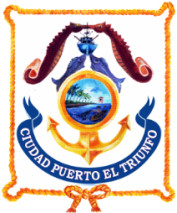 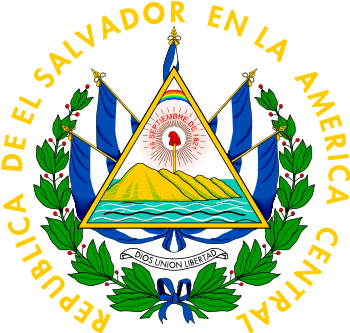 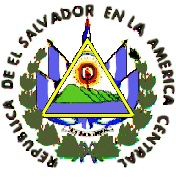 MUNICIPALIDAD PUERTO EL TRIUNFODEPARTAMENTO DE USULUTÁNMANUAL DE ORGANIZACION Y FUNCIONESPOR UN GOBIERNO EFICIENTE Y TRANSPARENTENOVIEMBRE, 2015ÍNDICE1. INTRODUCCIÓNDe conformidad con la Normativa Interna de la Municipalidad de Puerto El Triunfo del departamento de Usulután, manifiesta que se establecerá una estructura organizativa flexible y se ha de contar con un Manual de Organizaciones y Funciones que facilite la Administración Municipal.El presente manual pretende contribuir a la generación de un ordenamiento organizativo y funcional de la Municipalidad Puerto El Triunfo, que propicie la consecución de los objetivos estratégicos institucionales, de tal manera que cada una de las unidades en ella existentes, contribuyan desde la especificidad de su labor a la consecución de los mismos, actuando bajo criterios de eficiencia, eficacia y transparencia. De forma secundaria el manual busca presentar la estructura organizativa de la Municipalidad  de Puerto El Triunfo resultante del proceso de definición por el cual ha transcurrido durante el presente año.  El manual muestra en su contenido lo relativo a los objetivos específicos que persigue, la metodología por medio se ha de aplicar, el marco legal que le sustenta, la estructura actual de la Municipalidad, el catálogo de unidades que permite identificar los niveles gerenciales en su relación con las unidades y secciones existentes en la Municipalidad.Finalmente para la adecuada lectura y comprensión de este manual, las palabras alcalde, servidor, empleado, funcionario, juez y otras semejantes contenidas en el presente, que se aplican al género masculino; se entenderán y se utilizarán indistintamente en género masculino o femenino, según el género del titular que los desempeña o de la persona a la que haga referencia. Lo anterior, de conformidad a lo establecido en la Constitución, tratados internacionales y legislación secundaria vigente.2. OBJETIVOSOBJETIVO GENERAL:Promover el ordenamiento interno de la Municipalidad que propicie el fortalecimiento, integración y desarrollo eficiente de las funciones que competen a cada unidad dentro de la organización y administración de la Municipalidad de Puerto El Triunfo.OBJETIVOS ESPECÍFICOS:Que la Municipalidad establezca una estructura organizativa actualizada y que corresponda a su realidad institucional y operativa.Establecer líneas de autoridad y responsabilidad, para prevenir la duplicidad de funciones y esfuerzos al interior de la MunicipalidadEstablecer los niveles jerárquicos y líneas de comunicación formal entre las diversas unidades administrativas para favorecer la eficiencia y efectividad en la gestión municipal.Institucionalizar las funciones y relaciones de dependencia entre las unidades que integran la administración municipal.3. BASE LEGALLa base legal del Manual de Organizaciones y Funciones,  está sustentada en las diferentes leyes y reglamentos que regulan a las municipalidades en cuanto a su organización y funcionamiento.CONSTITUCIÓN DE LA REPÚBLICA DE EL SALVADORArt. 203 Los Municipios serán autónomos en lo económico, en lo técnico y en lo administrativo, y se regirán por un Código Municipal, que sentará los principios generales para su organización, funcionamiento y ejercicio de sus facultades autónomas.CÓDIGO MUNICIPAL Art. 4 Algunas competencias de los Municipios:Nº 15 La formación del Registro del Estado Familiar y de cualquier otro registro público que se le encomendare por ley Nº 17 La creación, impulso y regulación de servicios que faciliten el mercadeo y abastecimiento de productos de consumo de primera necesidad, como mercados, tiangues, mataderos y rastrosNº 19 La prestación del servicio de aseo, barrido de calles, recolección, tratamiento y disposición final de basuras. Nº 20 La prestación del servicio de cementerios y servicios funerarios y control de los cementerios y servicios funerarios prestados por particulares; Nº 21 La prestación del servicio de Policía Municipal; Nº 29 Promoción y desarrollo de programas y actividades destinadas a fortalecer la equidad de género, por medio de la creación de la Unidad Municipal de la MujerArt. 30 Algunas facultades del Concejo:Nº 14 Velar por la buena marcha del gobierno, Administración y servicios municipales.Art. 48 Algunas facultades del Alcalde: Nº 1 Presidir las sesiones del Concejo y representarlo legalmente; Nº 5 Ejercer las funciones  de gobierno y administración municipal, expidiendo al efecto los acuerdos, órdenes e instrucciones necesarias; y dictando las medidas que fueren convenientes a la buena marcha del gobierno y administración.Art. 51 Algunas competencias del Síndico: a) Ejercer la Procuración en los asuntos propios del municipio a que pertenece; d) Examinar y fiscalizar las cuentas municipales; e) Asesorar al Concejo y al Alcalde.Art. 54 El Concejo funcionará asistido de un Secretario nombrado por el mismo de fuera de su seno.Art. 55 Algunos deberes del Secretario Municipal y del ConcejoNº 1 Asistir a las sesiones del Concejo y elaborar las correspondientes actas;Nº 7 Dar cuenta en las sesiones de todos los asuntos que le ordene el Alcalde o quien presida el Concejo;Nº 9 Auxiliar a las comisiones designadas por el Concejo y facilitar el trabajo que se les encomiende;Art. 106 Los municipios con ingresos anuales inferiores a cinco millones de colones o su equivalente en dólares de los Estados Unidos de América, deberán tener auditoría interna. Art. 107 Los municipios con ingresos anuales superiores a cinco millones de colones o su equivalente en dólares de los Estados Unidos de América, deberán contratar un auditor externo.LEY DE ADQUISICIONES Y CONTRATACIONES DE LA ADMINISRACIÓN PÚBLICAArt. 9 Cada institución de la Administración Pública establecerá una Unidad de Adquisiciones y Contrataciones Institucional, que podrá abreviarse UACI.Art. 12 Algunas Atribuciones de la Unidad de Adquisiciones y Contrataciones Institucionala) El cumplimiento de las políticas, lineamientos y disposiciones técnicas que sean establecidas por la UNACh) Ejecutar el proceso de adquisición y contratación de obras, bienes y serviciosLEY GENERAL TRIBUTARIA MUNICIPALArt. 72 La determinación, aplicación, verificación, control, y recaudación de los tributos municipales, conforman las funciones básicas de la Administración Tributaria Municipal.Art. 76 Facultades de la administración tributaria municipal: 1º Normativas2º Determinación de la obligación tributaria;3º Verificación y control;4º Recaudación y cobranza;5º Sancionadora de las contravenciones tributarias;6º Apoyo.Deberes de la Administración Tributaria MunicipalArt. 86 ConfidencialidadArt. 87 PublicidadLEY ORGÁNICA DE LA ADMINISTRACIÓN FINANCIERA DEL ESTADOArt. 2 Las Municipalidades, se regirán por las disposiciones señaladas en el Título V de esta Ley, en los casos de contratación de créditos garantizados por el Estado y cuando desarrollen proyectos y programas municipales de inversión. En cuanto a la aplicación de las normas generales de la Contabilidad Gubernamental, las Municipalidades se regirán por el Título VI, respecto a las subvenciones o subsidios que les traslade el Gobierno Central. Art. 16 Cada entidad e institución establecerá una unidad financiera institucional responsable de su gestión financiera, que incluye la realización de todas las actividades relacionadas a las áreas de presupuesto, tesorería y contabilidad gubernamental. LEY DE LA CARRERA ADMINISTRATIVA MUNICIPAL De los niveles funcionarialesArt. 5 Por su contenido funcionarial los servicios públicos se clasifican en niveles de dirección, técnicos, administrativos y operativos.Nivel de direcciónArt. 6  Al nivel de dirección pertenecen los servidores públicos que desempeñan funciones de dirección, planificación y organización el trabajo, tendentes a lograr los objetivos de la institución.Nivel TécnicoArt. 7 Al nivel técnico pertenecen los servidores públicos que desempeñan funciones técnicas o administrativas especializadas y complejas para las que se requiere estudios previos de orden universitario o técnico.Nivel de soporte administrativoArt 8 Al nivel de soporte administrativo pertenecen los empleados que desempeñan funciones de apoyo, administrativo y técnico para los que se requieren estudios mínimos de bachillerato.Nivel OperativoArt. 9  A este nivel pertenecen los empleados con funciones de apoyo a los servicios generales propios de la institución.De las categoríasArt. 10  En cada uno de los Niveles Funcionariales y para cada cargo específico, habrá tres categorías. El empleado o funcionario ingresará al nivel correspondiente a la tercera categoría e irá ascendiendo a las superiores de acuerdo a la experiencia, conocimientos capacitaciones y méritos acreditados.El empleado o funcionario tendrá derecho a ascender a una categoría superior, hasta después de dos años de haber desempeñado el cargo o empleo en la categoría  anterior y previa calificación positiva de los requisitos de experiencia, conocimiento, capacitación y méritos acreditados, establecidos en los manuales descriptores de cargos para la categoría inmediata superior. El ascenso de categoría implica un aumento salarial que deberá contemplarse en los respectivos Manuales Reguladores del Sistema Retributivo.De los Órganos de Administración de la Carrera Administrativa MunicipalDe los órganos de administraciónArt. 13  La Carrera Administrativa Municipal será administrada por:Los Concejos MunicipalesLos Alcaldes MunicipalesLas Máximas Autoridades Administrativas de las Entidades MunicipalesLas Comisiones Municipales de la Carrera Administrativa.De Los Concejos MunicipalesArt. 14  Los Concejos Municipales son los responsables del establecimiento de la carrera administrativa en sus respectivos municipios, pudiendo hacerlo de forma individual o asociadamente con otras municipalidades.Son atribuciones de los Concejos Municipales:aplicar dentro del ámbito de su competencia la presente ley.Evaluar permanentemente los resultados de la aplicación de la presente leylas demás que por ley le correspondanDe los Alcaldes MunicipalesArt. 15  Los Alcaldes Municipales, como máxima autoridad administrativa del municipio, son corresponsables con sus respectivos Concejos Municipales en el adecuado establecimiento de la carrera administrativa de su municipalidad.Son atribuciones de los Alcaldes Municipales:Aplicar, dentro del ámbito de su competencia la presente ley, sin perjuicio de las responsabilidades de las demás autoridades señaladas en la misma;Dirigir por él mismo o por medio de dependencia especializada  todo lo referente a los recursos humanos de la municipalidadAplicar las políticas, planes y programas inherentes a la carrera administrativa emanadas del Concejo MunicipalLlevar el Registro Municipal de la Carrera AdministrativaLas demás que por ley le correspondan. De las Comisiones Municipales de la Carrera AdministrativaArt. 17 Las Comisiones Municipales de la Carrera Administrativa, son los organismos colegiados encargados de aplicar la ley  en los casos en que de manera directa se resuelva sobre los derechos de los funcionarios o empleados con excepción de la aplicación del régimen disciplinario referente a los despidos; garantizando la legalidad y transparencia de los procedimientos.Su creación es obligatoria en cada uno de los municipios de la República y demás entidades municipales. Obligación Especial de las Municipalidades “Art. 81.- Las Municipalidades y las demás Entidades Municipales están en la obligación de elaborar y aprobar manuales descriptores de cargos y categorías correspondientes a cada nivel y de requisitos necesarios para su desempeño; manuales reguladores del sistema retributivo que contemple parámetros para la fijación de los salarios, complementos por ascensos de categoría y demás que fueren necesarios; manuales sobre políticas, planes y programas de capacitación y; manuales de evaluación del desempeño laboral de funcionarios y empleados. El sistema retributivo contemplado en los respectivos manuales deberá establecerse en los respectivos presupuestos. Las Municipalidades y Entidades Municipales podrán asistirse y asesorarse del Instituto Salvadoreño de Desarrollo Municipal, de la Corporación de Municipalidades de la República de El Salvador y de cualquiera otra institución pública o privada que consideraren conveniente.” OTRAS LEYES SECUNDARIAS RELACIONADASA continuación se nominan un conjuntos de cuerpos legales secundarios, que dan lugar a la obligatoriedad de las municipalidades de crear algunas de las unidades, fundamentales para su funcionamiento y promoción del desarrollo en sus comunidades y territorios.1-Ley de Medio Ambiente y Recursos Naturales2-Ley de Acceso a la Información Pública3-Ley de Ética Gubernamental 4-Ley de Protección a la Niñez y la Adolescencia5-Ley Marco Para la Convivencia Ciudadana y Contravenciones Administrativas6-Ley Integral Especial Para Una Vida Libre de Violencia Para las Mujeres 7-Ley de Seguridad y Salud Ocupacional8-Ley de Seguridad Alimentaria y NutricionalEntre otras4. REVISIÓN Y ACTUALIZACIÓN5.1- Usos del ManualEl presente manual tiene aplicación en diversas circunstancias de la vida de la Municipalidad en el cumplimiento de competencias; los cuales se detallan a continuación: Muestra a los usuarios como esta jerárquicamente organizada la Municipalidad y que unidades están para ofrecer determinados servicios, en la actualidad.Permite ampliar o restar funciones a una unidad y trasladarlas a otras unidades en función de los objetivos que persigue la municipalidad y en función de una organización por productivos de servicios.Detecta duplicidad de funciones en distintas unidades lo que implica un análisis de uso de los recursos.  Identifica la necesidad de aumentar personal o disminuir el mismo, debido a la cantidad de funciones que le son asignadas a una unidad o sección.5.2- Revisión y actualización del ManualEl Manual de Organización y Funciones es elaborado con el propósito de mantener un ordenamiento dentro de la municipalidad; este ordenamiento se ve necesariamente demandado por cambios a partir de la realidad y las necesidades de modernización o por disposiciones legales que debe atender la Municipalidad de Puerto El Triunfo.Lo anterior, impone a la Municipalidad la necesidad de llevar a cabo una revisión periódica del manual de organización y funciones, posibilitando así una actualización que le permita responder a las metas, objetivos y misión institucional con los niveles de eficiencia y efectividad requeridos, por lo que su revisión y actualización se realizará   cada  dos años  o cuando el Concejo Municipal lo estime conveniente y ha de estar basada en los aspectos siguientes:Incorporar al mismo las modificaciones necesarias que armonicen con la realidad organizativa de la municipalidad y viabilicen la consecución de objetivos y metas institucionales.Socializar entre los empleados su contenido y sus respectivas modificaciones. Facilitar a los empleados el conocimiento de sus reformas a fin de estimular su aplicación y consideración en el desempeño diario. 5. PRINCIPIOS ADMINISTRATIVOSLa función administrativa solo tiene por órgano y por instrumento el cuerpo social, de manera que obra sobre el personal. No existe nada rígido ni absoluto en materia administrativa, de manera que rara vez puede  aplicarse dos veces el mismo principio a condiciones idénticas, pues debe tenerse en cuenta que las circunstancias y  los sujetos son  cambiantes y diversos y cada principio debe adaptarse a todas las necesidades. La mesura, hecha de tacto y de experiencia es una de las principales cualidades del administrador. Toda regla o medio administrativo que fortifica el cuerpo social o facilita su funcionamiento toma lugar entre los principios administrativos, dentro de los cuales podemos citar: a) La División del trabajo: Que tiene como finalidad producir más y mejor con el mismo esfuerzo. La especialización permite adquirir una habilidad, una seguridad y una precisión que hace crecer su rendimiento. Cada cambio de ocupación o de tarea implica un esfuerzo de adaptación que disminuye la producción. La división del trabajo permite reducir el número de objetos sobre los cuales deben aplicarse la atención y el esfuerzo, siendo éste el mejor medio para obtener el máximo provecho de los individuos y colectividades. Como puede verse, este principio tiende a la especialización de las funciones y a la separación de los poderes. No obstante, la división del trabajo tiene límites que la experiencia y el sentido de la medida enseñan a no franquear. b) Autoridad - Responsabilidad: La autoridad consiste en el derecho de mandar y en el poder de hacerse obedecer. En un jefe se distingue la autoridad legal inherente a la función y la autoridad personal formada de inteligencia, saber, experiencia, valor moral, de aptitud de mando, etc. En un buen jefe la autoridad personal es un complemento indispensable de la autoridad legal. No se concibe la autoridad sin la responsabilidad, es decir, sin una sanción (recompensa o penalidad) que acompaña al ejercicio del poder. La responsabilidad es un resultado o consecuencia natural de la autoridad que se tiene, de manera que la sanción de los actos de la autoridad es una condición esencial de una buena administración, debiendo establecerse para su aplicación, primero el grado de responsabilidad que tiene la autoridad en un hecho o acto determinado y luego la cuantía de la sanción. c) Unidad de Mando: Para la ejecución de un acto cualquiera un agente sólo debe recibir órdenes de un jefe. Desde el momento en que dos jefes ejercen su autoridad sobre el mismo hombre/servicio se observan estas consecuencias: la dualidad cesa por la desaparición/anulación de uno de los jefes y la salud social renace; o el organismo continúa debilitándose, pero en ningún caso se produce la adaptación del organismo social a la dualidad de mando. Otras consecuencias son: incertidumbre en el subalterno, confusión, choque de intereses opuestos, disgusto en un jefe, desorden en le trabajo. Una imperfecta delimitación de los servicios conduce también a la dualidad de mando al igual que las continuas relaciones entre los distintos servicios y las atribuciones a menudo imprecisas. Es necesario dividir las atribuciones y separar los poderes de los distintos jefes. d) Unidad de Dirección: Un solo jefe y un solo programa para un conjunto de operaciones que tienden al mismo fin. Es la condición necesaria para la unidad de acción, de la coordinación de fuerzas y de la convergencia de esfuerzos. La unidad de mando no puede existir sin la unidad de dirección, pero no deriva de ésta. La unidad de dirección se crea mediante una buena constitución del cuerpo social, la unidad de mando depende del funcionamiento del personal. e) Subordinación del interés particular al interés general: El interés de un agente/grupo no debe prevalecer contra el interés de una Institución, en este caso la Municipalidad. Cuando dos intereses de orden diverso, pero igualmente respetables, se contraponen, se debe buscar la forma de conciliarlos. Los medios para esta conciliación  son: la firmeza y buen ejemplo de los jefes, convenios tan equitativos como sea posible y una atenta vigilancia. f) Centralización: es un hecho natural y consiste en que dentro de toda organización, las sensaciones convergen hacia las Unidades de  dirección y que de éstas parten las órdenes que ponen en movimiento a todas las demás unidades. Es una cuestión de medida, se debe hallar el límite favorable a la institución (pequeñas - centralización absoluta - agentes de ejecución). La medida de la centralización o descentralización puede ser constantemente variable, ya que el valor absoluto o relativo de las Unidades de dirección está sujeto a continua transformación, debiendo tomarse en cuenta que todo aquello que aumenta la importancia del papel de los subordinados tiende a la descentralización y todo aquello que disminuye la importancia de este papel tiende a la centralización. g) Jerarquía: está constituida por la serie de jefes que va desde la autoridad superior a los agentes inferiores. La vía jerárquica es el camino que sigue, pasando por todos los grados de la jerarquía, las comunicaciones que parten de la autoridad superior o las que le son dirigidas. Este camino está impuesto a la vez por la necesidad de una transmisión segura y por la unidad de mando. A veces es necesario conciliar el respeto de la vía jerárquica con la obligación de obrar rápidamente. El principio jerárquico quedará salvaguardado si los jefes han autorizado a sus agentes respectivos a entrar en relaciones directas y la situación quedará regularizada si ellos informan inmediatamente a sus jefes respectivos sobre lo que han hecho de común acuerdo. Si los agentes quedan de acuerdo y sus operaciones son aprobadas por sus jefes inmediatos las relaciones directas no se ven interrumpidas; desde el instante en que el acuerdo desaparece o que la aprobación de los jefes falta las relaciones directas cesan y la vía jerárquica queda inmediatamente restablecida. Es una falta apartarse de la vía jerárquica sin necesidad, pero es una falta mucho mayor seguir dicha vía cuando de ello resulte un perjuicio para la Municipalidad. h) Orden: un lugar para cada cosa y cada cosa en su lugar (orden material). Un lugar para cada persona y cada persona en su lugar (orden social). El orden debe tener por resultado, evitar las pérdidas de materiales y de tiempo, el lugar debe ser elegido para facilitar las operaciones tanto como sea posible, sino es así el orden es aparente, y puede encubrir un desorden real. El orden perfecto implica un lugar juiciosamente elegido, el orden aparente no es sino una imagen falsa o imperfecta del orden real. La limpieza es un resultado del orden. El orden social perfecto exige que el lugar convenga al agente y que el agente convenga al puesto, esto supone una buena organización y un buen  reclutamiento (funciones administrativas). El orden social exige un conocimiento exacto de las necesidades y de los recursos sociales de una Institución o empresa, y un equilibrio constante entre ellas. i) Iniciativa: es la posibilidad de concebir y de ejecutar; es un poderoso estimulante de la actividad humana. En todos los niveles de la escala social, el celo y la actividad de los agentes son acrecentados por la Iniciativa. Se debe estimular y desarrollar esta facultad lo más que se pueda; sin embargo, se debe considerar en sus limitaciones, enmarcadas dentro de los principios de autoridad, disciplina, etc.  6. ESTRUCTURA ORGANIZATIVALa estructura organizativa obedece a relaciones  de jerarquía y subordinación,  apoyo y la posibilidad que ella ofrece para garantizar el debido cumplimiento de los fines específicos que para cada unidad se han fijado en la Municipalidad de Puerto El Triunfo. 7. CATALOGO DE UNIDADESEl catálogo de unidades constituye el orden jerárquico propiamente dicho que la Municipalidad de Puerto El Triunfo, ha determinado para cada las unidades de la institución municipal. En él se reflejan los niveles jerárquicos y su distribución con respecto a las jefaturas responsables de cada una de las unidades. 01: Nivel Jerárquico- Concejo Municipal: responsable de toda la actividad y encargado de dictaminar las disposiciones legales y administrativas que condicionen el funcionamiento de la Municipalidad.02: Nivel Jerárquico: Despacho Municipal: responsable de dar orientaciones para que se operativicen adecuadamente las disposiciones políticas, legales y administrativas dictaminadas por el ente superior que el Concejo Municipal.03: Nivel Jerárquico: Gerencia: responsable de orientar y supervisar que las orientaciones derivadas del Despacho Municipal, se pongan en marcha de forma adecuada y de acuerdo a las disposiciones legales.   8. PERFIL DE UNIDADESA continuación se presenta el perfil descriptivo de cada una de las unidades, en el cual se especifican el objetivo de la cada unidad y las funciones que esta debe asumir para contribuir de manera efectiva a la consecución de los objetivos estratégicos de la Municipalidad.UNIDAD: CONCEJO MUNICIPALUNIDAD: COMISIONES DE CONCEJOUNIDAD: SINDICATURA MUNICIPALUNIDAD: SECRETARÍA MUNICIPAL UNIDAD: AUDITORÍA INTERNAUNIDAD: ASESORÍA JURÍDICAUNIDAD: COMISIÓN MUNICIPAL DE LA CARRERA ADMINISTRATIVA.UNIDAD: ACCESO A LA INFORMACIÓN PÚBLICAUNIDAD: COMITÉ DE ÉTICA.UNIDAD: COMITÉ DE SEGURIDAD Y SALUD OCUPACIONALUNIDAD: DESPACHO MUNICIPALUNIDAD: CUERPO DE SEGURIDAD MUNICIPALUNIDAD: UNIDAD MUNICIPAL DE LA MUJERUNIDAD: REGISTRO MUNICIPAL DE LA CARRERA ADMINISTRATIVA UNIDAD: UNIDAD AMBIENTAL MUNICIPAL UNIDAD: RECEPCIÓN Y NOTIFICACIONES INSTITUCIONALESUNIDAD: COMITÉ TÉCNICO INSTITUCIONALUNIDAD: COMUNICACIONESUNIDAD: GESTIÓN DE RIESGOSUNIDAD: CONTRAVENCIONES ADMINISTRATIVASUNIDAD: ARCHIVO INSTITUCIONALUNIDAD: GERENCIA GENERALUNIDAD: RECURSOS HUMANOSUNIDAD: DE INFORMÁTICAUNIDAD: VIGILANCIA MUNICIPALUNIDAD: PROYECCIÓN SOCIAL Y PARTICIPACIÓN CIUDADANAUNIDAD: PRESUPUESTOUNIDAD: CONTABILIDADUNIDAD: TESORERÍAUNIDAD COLECTURÍAUNIDAD: DE ADQUISICIONES Y CONTRATACIONES INSTITUCIONALES (UACI)UNIDAD: ADMINISTRATIVA TRIBUTARIA MUNICIPALSECCIÓN: CATASTRO Y REGISTROSECCIÓN: CUENTAS CORRIENTESSECCIÓN: RECUPERACIÓN DE MORAUNIDAD: REGISTRO DEL ESTADO FAMILIARSECCIÓN: TURISMOSECCIÓN: DEPORTESUNIDAD: ASISTENCIA TECNICA AGRICOLA Y ACUICULTURA UNIDAD: SERVICIOS PÚBLICOS MUNICIPALESSECCIÓN: ASEO PUBLICOSECCIÓN: ALUMBRADO PÚBLICOSECCION: MANTENIMIENTO DE CALLES Y CAMINOS VECINALESSECCIÓN: CEMENTERIO MUNICIPALSECCIÓN: PARQUES CANCHAS Y ZONAS VERDESSECCION: CASA COMUNALSECCIÓN: MERCADO MUNICIPALSECCIÓN: MALECÓNSECCION: TERMINAL DE BUSESAPARTADOCONTENIDOPAGINA1Introducción42Objetivos53Base Legal64Revisión y Actualización125Principios Administrativos relacionados con la  Organización Organización136Estructura Organizativa de la Municipalidad167Catálogo de Unidades178 Perfil de unidades18CÓDIGOCÓDIGOCÓDIGOUNIDADNIVEL GERENCIALUNIDADSECCIÓNUNIDAD010100010000Concejo Municipal010101010100Comisiones de Concejo010102010200Sindicatura Municipal010103010300Secretaría Municipal010104010400Auditoría Interna010105010500Asesoría Jurídica010106010600Comisión Municipal de Carrera Administrativa010107010700Unidad de Acceso a la información Publica010108010800Comite de Ética0109010900Comité de Seguridad y Salud Ocupacional020200020000Despacho Municipal020201020100Cuerpo de Seguridad Municipal020202020200Unidad Municipal de la Mujer020203020300Registro Municipal de la CAM020204020400Unidad Ambiental Municipal020205020500Recepción y Notificaciones Institucionales020206020600Comité Técnico Institucional020207020700Comunicaciones 020208020800Unidad de Gestión de Riesgo020209020900Unidad de Contravenciones020210021000Archivo Institucional030300030000Gerencia General030301030100Recursos Humanos030302030200Informática030303030300Vigilancia Municipal030304030400Proyección Social y Participación Ciudadana030305030500Presupuesto030306030600Contabilidad030307030700Tesorería030307030701Colecturía030308030800UACI030309030900Unidad Administrativa Tributaria Municipal030309030901Catastro y Registro030309030902Cuentas Corrientes030309030903Recuperación de Mora030310031000Registro del Estado Familiar030311031100Turismo030312031200Deportes030313031300Asistencia Técnica Agrícola y acuicultura030314031400Servicios Públicos Municipales030315031500Aseo Publico030315031501Alumbrado Público030315031502Mantenimiento de Calles y Caminos Vecinales030315031503Cementerio Municipal030315031504Parques, Canchas y Zonas Verdes030315031505Casa Comunal030315031506Mercado Municipal030315031507Malecón030315031508Terminal de BusesNombre de la Unidad CONCEJO MUNICIPALCódigo de la Unidad  0100NaturalezaDirección Dependencia Jerárquica NingunaUnidades bajo su mandoComisiones Municipales, Sindicatura Municipal, Secretaría Municipal, Auditoría Interna, Asesoría Jurídica, Comisión Municipal de la Carrera Administrativa, Unidad de Acceso a la Información Publica, Comisión de Ética, Comité de Seguridad y Salud Ocupacional.Objetivo   Ejercer liderazgo en la gestión del municipio regulando las materias de su competencia y la prestación de servicios por medio de ordenanzas, reglamentos y acuerdos.Descripción GeneralConstituye la autoridad máxima del municipio.  Está integrado por un alcalde, un síndico, regidores propietarios y suplentes elegidos para un período de tres años. FuncionesEjercer la dirección del municipio, promoviendo e impulsando el desarrollo local, involucrando a los diferentes sectores ciudadanos en el que hacer municipal.Regular aspectos de interés local a través del cumplimiento de sus competencias, que viabilice el desarrollo local.Mantener permanentemente informados a los ciudadanos, rindiéndoles cuentas periódicamente.Gestionar apoyo con instituciones públicas y privadas que promuevan el desarrollo local.RelacionesUnidades y Secciones de la Municipalidad, Comunidades del Municipio, Empresas Privadas, Instituciones del Gobierno Nacional, Instituciones desconcentradas del Gobierno Nacional, Organizaciones no gubernamentales nacionales e internacionales, Sistema Judicial, Corte de Cuentas de la República, Corporación de Municipalidades de la República de El Salvador, Instituto Salvadoreño de Desarrollo Municipal, Fondo de Inversión Social para el Desarrollo Local, Registro Nacional de la Carrera Administrativa MunicipalNombre de la Unidad COMISIONES DE CONCEJO Código de la Unidad  0101NaturalezaAsesoraDependencia Jerárquica Concejo MunicipalUnidades bajo su mandoNingunaObjetivo   Apoyar al Concejo Municipal en la ejecución de los planes de trabajo de desarrollo local.Descripción GeneralEl Concejo Municipal forma comisiones que pueden estar integradas por los regidores, empleados y representantes de la comunidad a fin de responder a las temáticas relacionadas con las demandas y necesidades de la población y la gestión municipal.FuncionesAsesorar al Concejo Municipal sobre los aspectos propios de cada comisión.Representar al Concejo Municipal en procesos de participación ciudadana.Promover medidas tendientes a impulsar el desarrollo local. Consolidar los procesos de participación ciudadana e implantación de mecanismos de transparencia.RelacionesInstituciones descentralizadas del EstadoDiferentes Unidades y Secciones de la MunicipalidadOrganizaciones no gubernamentales nacionales e internacionales Ciudadanía y comunidades en generalNombre de la Unidad SINDICATURA MUNICIPALCódigo de la Unidad0102NaturalezaDirecciónDependencia Jerárquica Concejo MunicipalUnidades bajo su mandoNingunaObjetivo   Asesorar al Concejo en todo lo relativo a aspectos legales y ejercer la procuración para el municipio.Descripción GeneralForma parte del Concejo, realiza funciones de fiscalización y de representación judicial y extrajudicial de la municipalidad.  Corresponsable con el alcalde los demás regidores en la administración del municipio.FuncionesVerificar el cumplimiento de los aspectos legales en todos los contratos, operaciones y transacciones que realice la Municipalidad.Asesorar al Concejo Municipal, al Alcalde y emitir los dictámenes en forma razonada en los asuntos que le fueren solicitados. Proponer al Concejo medidas para evitar inversiones ilegales o abusos en el manejo de los recursos del municipio.RelacionesDistintas Unidades y Secciones de la MunicipalidadUnidad de Asesoría Jurídica y Unidad de Auditoría InternaInstituciones del Sistema Judicial SalvadoreñoNombre de la Unidad SECRETARÍA MUNICIPALCódigo de la Unidad0103NaturalezaAsesoraDependencia Jerárquica Concejo MunicipalUnidades bajo su mandoNingunaObjetivo   Asistir al Concejo Municipal en asuntos administrativos.Descripción GeneralRegistrar, documentar y socializar la información emanada por acuerdos del Concejo Municipal, según este los disponga.FuncionesMantener actualizados los registros sobre los asuntos tratados y acuerdos alcanzados en el Concejo Municipal.Apoyar a las comisiones designadas por el Concejo Municipal y facilitar el trabajo que se les ha encomendado. Asistir en general las actividades realizadas por el Concejo MunicipalRelacionesDistintas Unidades y Secciones de la MunicipalidadInstituciones descentralizadas del EstadoOrganizaciones no gubernamentalesInstituto Salvadoreño de Desarrollo MunicipalFondo de Inversión Social para el Desarrollo LocalCorporación de Municipalidades de la República de El Salvador Nombre de la Unidad AUDITORÍA INTERNACódigo de la Unidad  0104NaturalezaAsesoraDependencia Jerárquica Concejo MunicipalUnidades bajo su mandoNingunaObjetivo   Asistir y asesorar al Concejo Municipal, en el cumplimiento de los requerimientos normativos y jurídicos establecidos. Descripción GeneralFiscalizar la utilización y protección de los recursos de la municipalidad, informando sobre el desarrollo de la gestión municipal para la toma de decisiones.FuncionesAsesorar al Concejo Municipal sobre la razonabilidad y confiabilidad de la gestión municipal.Evaluar el sistema de control interno que permita tener un conjunto de Normas y Procedimientos Administrativos y de manejo financiero de acuerdo a las Leyes Nacionales.Verificar el cumplimiento de las políticas, leyes y procedimientos administrativos.Evaluar la funcionalidad de la estructura organizativaRelacionesDistintas Unidades y  Secciones de la MunicipalidadCorte de Cuentas de la República Nombre de la Unidad ASESORÍA JURÍDICACódigo de la Unidad  0105NaturalezaAsesoraDependencia Jerárquica Concejo MunicipalUnidades bajo su mandoNingunaObjetivo   Lograr la aplicación y el cumplimiento de las disposiciones legales establecidas en el Código Municipal y otras leyes relacionadas, con la normativa interna de la municipalidad y las establecidas en los convenios respectivos.Descripción GeneralAsesorar al Concejo Municipal, Alcalde  y a todas las unidas administrativas de la municipalidad, en materia de aplicación de las normas jurídicas en la gestión municipal, así como atender los conflictos legales surgidos durante la ejecución de los proyectos; y las demandas judiciales presentadas por los contratistas y terceras personas en contra de la Municipalidad.FuncionesVerificar el cumplimiento de las garantías y demandar judicialmente a los contratistas por incumplimiento.Atender las demandas judiciales e interponer los recursos necesarios en los plazos establecidos.Realizar las gestiones necesarias para el cobro judicial y extrajudicial de tributos municipales adeudados por los contribuyentes y usuarios, previo a lo establecido en acuerdos municipales. Atender los requerimientos legales demandados por las diferentes unidades y elaborar dictámenes sobre las consultas presentadas por las mismas.Participar en los procesos de elaboración de instrumentos normativos, en los comités de licitación, contratación y ratificación de convenios que va suscribir  la municipalidad.Atender los casos de demandas laborales que presenten los empleadosCualquier otra función que determine el Concejo Municipal o el Despacho MunicipalRelacionesDistintas unidades de la MunicipalidadEl sistema judicial de el país y sus dependenciasInstituciones y personas naturales que se relacionan jurídicamente con la MunicipalidadFiscalía y procuraduríaTribunales del país y especialmente del municipio Nombre de la Unidad COMISIÓN DE LA CARRERA ADMINISTRATIVA MUNICIPALCódigo de la Unidad  0106NaturalezaAsesoraDependencia Jerárquica Concejo MunicipalUnidades bajo su mandoNingunaObjetivo   Es la unidad encargada de aplicar la Ley de la Carrera Administrativa Municipal en los casos en que de manera directa, se resuelva sobre los derechos de los funcionarios o empleados, con excepción de la aplicación del régimen disciplinario referente a despidos, garantizando la legalidad y transparencia de los procedimientos.Descripción GeneralLas Comisión Municipal de la Carrera Administrativa Municipal  estará integrada por un representante del Concejo Municipal, el Alcalde o su representante, un representante de los servidores públicos municipales de los niveles de dirección y técnico y un representante de los servidores públicos de los niveles de soporte administrativo y operativo. FuncionesEjecutar  los  procedimientos  de  selección  en  los  casos  de  ingreso  a  la  carrera  administrativa municipal y de ascenso dentro de la mismaConocer de las sanciones por suspensiones sin goce de sueldo y postergación en el derecho de ascensoConocer  de  las  demandas  de  los  funcionarios  y  empleados  por  violaciones  a  sus  derechos consagrados en esta ley, por parte de sus superiores jerárquicos;Rendir un informe semestral de labores al Concejo o Concejos en caso de actuación asociada y a los funcionarios y empleados correspondientes;Informar de manera inmediata de las resoluciones que emita a los Registros Nacional y Municipal de la Carrera Administrativa Municipal;Las demás que por ley le competan.RelacionesEmpleados de las diferentes unidades de la MunicipalidadRegistro Municipal de la CAMTribunales de la Civil y lo Laboral de la LocalidadNombre de la Unidad ACCESO A LA INFORMACIÓN PÚBLICACódigo de la Unidad  0107NaturalezaAsesoraDependencia Jerárquica Concejo MunicipalUnidades bajo su mandoNingunaObjetivo   Garantizar y administrar la transparencia y acceso a la información pública.	Descripción GeneralGarantizar la transparencia y el acceso a la información a través de la participación ciudadana contribuyendo así, al fortalecimiento de la institucionalidad, la democracia y el estado de derecho.FuncionesElaborar Plan de trabajo para recabar y publicar la  información oficiosa de acuerdo a la respectiva ley.Elaborar los instrumentos para la solicitud, entrega y control de la información solicitada.Diseño de procesos y métodos de información básicos, dirigidos a la población en general.Presentar informes mensuales al despacho municipal sobre las actividades realizadas.Las demás a las que le obligue la Ley de Acceso a la Información Pública.RelacionesInstituto de Acceso a la InformaciónArchivo MunicipalDistintas unidades y secciones de la MunicipalidadCiudadanía en generalComunidades y organizaciones comunalesTribunal de Ética GubernamentalSub Secretaría de Transparencia y Participación CiudadanaUnidad OrgánicaCOMITÉ DE ÉTICA	COMITÉ DE ÉTICA	Código de la Unidad01080108NaturalezaAsesora – OperativaAsesora – OperativaUnidad Superior Concejo MunicipalConcejo MunicipalUnidades dependientesNinguna Ninguna Objetivo   Coordinar y crear los programas y políticas necesarias para la eliminación de los riesgos profesionales, mediante la identificación de los mismos y de las medidas preventivas o paliativas para afrontarlos.Velar por la plena aplicación del programa de gestión de prevención de riesgos ocupacionales.Coordinar y crear los programas y políticas necesarias para la eliminación de los riesgos profesionales, mediante la identificación de los mismos y de las medidas preventivas o paliativas para afrontarlos.Velar por la plena aplicación del programa de gestión de prevención de riesgos ocupacionales.Descripción GeneralGrupo de empleadores o sus representantes, trabajadores y trabajadoras o sus representantes, encargados de participar en la capacitación, evaluación, supervisión, promoción, difusión y asesoría para la prevención de riesgos ocupacionalesGrupo de empleadores o sus representantes, trabajadores y trabajadoras o sus representantes, encargados de participar en la capacitación, evaluación, supervisión, promoción, difusión y asesoría para la prevención de riesgos ocupacionalesRelaciones de TrabajoRelaciones de TrabajoRelaciones de TrabajoInterdepartamentalesInterdepartamentalesExternasConcejo Municipal.Unidades Administrativas.Concejo Municipal.Unidades Administrativas.Tribunal de Ética GubernamentalFUNCIONES:Referir al Tribunal la información obtenida de una investigación interna realizada por la institución, cuando se identifique una posible violación a los deberes o prohibiciones éticas.Recibir denuncias cuando un servidor público de su institución haya infringido la presente Ley, debiendo en tal caso remitirla al Tribunal para su trámite. Dar seguimiento a las resoluciones finales emitidas por el Tribunal en los procedimientos administrativos sancionadores en contra de servidores públicos de la Municipalidad.Difundir y capacitar a los servidores públicos de la Municipalidad sobre la ética en la función pública, la le de Ética Gubernamental y cualquier otra normativa relacionada con la finalidad de prevenir los actos de corrupción.Proponer al Tribunal medidas que coadyuven a la mejor aplicación de la Ley de Ética Gubernamental.Dar respuesta a las consultas respecto del ámbito de aplicación de la Ley de Ética Gubernamental, en base a los criterios fijados por el Tribunal. FUNCIONES:Referir al Tribunal la información obtenida de una investigación interna realizada por la institución, cuando se identifique una posible violación a los deberes o prohibiciones éticas.Recibir denuncias cuando un servidor público de su institución haya infringido la presente Ley, debiendo en tal caso remitirla al Tribunal para su trámite. Dar seguimiento a las resoluciones finales emitidas por el Tribunal en los procedimientos administrativos sancionadores en contra de servidores públicos de la Municipalidad.Difundir y capacitar a los servidores públicos de la Municipalidad sobre la ética en la función pública, la le de Ética Gubernamental y cualquier otra normativa relacionada con la finalidad de prevenir los actos de corrupción.Proponer al Tribunal medidas que coadyuven a la mejor aplicación de la Ley de Ética Gubernamental.Dar respuesta a las consultas respecto del ámbito de aplicación de la Ley de Ética Gubernamental, en base a los criterios fijados por el Tribunal. FUNCIONES:Referir al Tribunal la información obtenida de una investigación interna realizada por la institución, cuando se identifique una posible violación a los deberes o prohibiciones éticas.Recibir denuncias cuando un servidor público de su institución haya infringido la presente Ley, debiendo en tal caso remitirla al Tribunal para su trámite. Dar seguimiento a las resoluciones finales emitidas por el Tribunal en los procedimientos administrativos sancionadores en contra de servidores públicos de la Municipalidad.Difundir y capacitar a los servidores públicos de la Municipalidad sobre la ética en la función pública, la le de Ética Gubernamental y cualquier otra normativa relacionada con la finalidad de prevenir los actos de corrupción.Proponer al Tribunal medidas que coadyuven a la mejor aplicación de la Ley de Ética Gubernamental.Dar respuesta a las consultas respecto del ámbito de aplicación de la Ley de Ética Gubernamental, en base a los criterios fijados por el Tribunal. Nombre de la Unidad COMITÉ DE SEGURIDAD Y SALUD  OCUPACIONALCódigo de la Unidad  0109NaturalezaAsesoraDependencia Jerárquica Concejo MunicipalUnidades bajo su mandoNingunaObjetivo   Prevenir  y  controlar los accidentes de trabajo, preferentemente   en  la  fuente  y  en  el ambiente  de trabajo, a través de medios técnicos de protección  colectiva,  mediante  procedimientos eficaces de organización del trabajo y la utilización del equipo de protección personal.Descripción GeneralSe encarga de proponer y ejecutar medidas de prevención que aseguren que se anticipa a accidentes de trabajo o situaciones riesgosas que puedan provocar daños físicos o mentales en personas o grupos de personas en el ámbito laboralFuncionesDefinir mecanismos   de   evaluación   periódica   del   Programa   de   Gestión   de   Prevención   de   Riesgos Ocupacionales.Identificación,    evaluación,   control   y   seguimiento   permanente   de   los   riesgos   ocupacionales, Registro  actualizado  de  accidentes,  enfermedades   profesionales   y  sucesos  peligrosos,  a  fin  de investigar  si  éstos  están  vinculados  con  el  desempeño  del  trabajo  y  tomar  las  correspondientes medidas preventivas.Diseño e implementación  de su propio plan de emergencia y evacuación.Entrenamiento  de manera teórica y práctica,  en forma inductora  y permanente  a los trabajadores  y trabajadoras.   Establecimiento  del programa  de exámenes  médicos y atención de primeros auxilios en el lugar de trabajo.Establecimiento  de programas  complementarios  sobre consumo de alcohol y drogas, prevención  de infecciones de transmisión sexual, VIH/SIDA, salud mental y salud reproductiva.Planificación  de las actividades y reuniones del Comité de Seguridad y Salud Ocupacional.  Formulación  de un programa  de difusión y promoción  de las actividades  preventivas  en los lugares de trabajo. Los instructivos  o señales de prevención  que se adopten en la empresa se colocarán en lugares visibles para los trabajadores y trabajadoras, y deberán ser comprensibles.RelacionesComité de prevención de riesgos en lugares de trabajoMinisterio de TrabajoDistintas unidades y secciones de la MunicipalidadNombre de la Unidad DESPACHO MUNICIPALCódigo de la Unidad  0200NaturalezaDirecciónDependencia Jerárquica Concejo MunicipalUnidades bajo su mandoCuerpo de Seguridad municipalUnidad Municipal de la MujerRegistro Municipal de la CAMUnidad  Ambiental MunicipalRecepción y notificaciones InstitucionalesComité Técnico InstitucionalComunicacionesUnidad de Gestión de riesgoUnidad de ContravencionesGerencia GeneralObjetivo   Gerenciar la ejecución de las disposiciones del Concejo Municipal y velar por la gestión de los recursos de la municipalidad, y del cumplimiento de las Leyes de la República.Descripción GeneralEjerce la gerencia política y administrativa para la utilización de los recursos públicos  municipales. FuncionesRepresentar legalmente al municipioAdministrar los bienes y servicios del municipio, que permita satisfacer adecuada y oportunamente las demandas ciudadanas dentro del marco legal establecido.Gestionar recursos, asistencia técnica y capacitación con la finalidad de promover el desarrollo local. Promover mecanismos de transparencia en la gestión municipalRelacionesConcejo MunicipalInstituciones del Gobierno NacionalInstituciones desconcentradas del Gobierno NacionalOrganizaciones no gubernamentales nacionales e internacionalesSistema JudicialCorte de Cuentas de la RepúblicoCorporación de Municipalidades de la República de El SalvadorInstituto Salvadoreño de Desarrollo MunicipalFondo de Inversión socialRegistro Nacional de la Carrera Administrativa MunicipalNombre de la Unidad Cuerpo de Seguridad Municipal Código de la Unidad  0201NaturalezaOperativaDependencia Jerárquica Despacho MunicipalUnidades bajo su mandoNingunaObjetivo   Dar seguridad personal al Alcalde Municipal dentro y fuera de las instalaciones de la Municipalidad, para la realización plena de sus actividades que así le encomiende el Concejo Municipal.Descripción GeneralEsta unidad está conformada por personal que con conocimientos de autodefensa y manejo de armas de fuego ofrecen seguridad personal al Alcalde Municipal para el cumplimientos de las actividades inherentes al cargo.FuncionesAcompañamiento en las movilizaciones dentro y fuera del municipio que realice el AlcaldeManejo de vehículos oficiales y particulares para la movilización del AlcaldeObservancia permanente de las condiciones del entorno en que tiene presencia el AlcaldeDar alerta a personal de seguridad pública en caso de ser necesario para propiciar la seguridad del AlcaldeInspeccionar vehículos y lugares en los que se encuentra el Alcalde  Realizar Registro de eventualidades de seguridad que se identifiquen o presente.,RelacionesRelación con la Policía Nacional CivilRelación con personal de seguridad de las instituciones que visitará el AlcaldeRelaciones con la fuerza naval de la localidadRelaciones con el personal de las distintas unidades de la Municipalidad para efectos investigativosNombre de la Unidad UNIDAD MUNICIPAL DE LA MUJERCódigo de la Unidad  0202NaturalezaAsesoraDependencia Jerárquica Despacho MunicipalUnidades bajo su mandoNingunaObjetivo   Crear las bases que orientaran el diseño y la ejecución de las políticas públicas que garantizaran la igualdad real y efectiva de mujeres y hombres sin ningún tipo de discriminación.Descripción GeneralAsesorar al Concejo Municipal, Alcalde  y a todas las unidas administrativas de la Municipalidad, para el desarrollo de políticas, programas y proyectos, orientados al fortalecer las capacidades de la mujer para el desarrollo del municipio.FuncionesElaborar y actualizar plan de trabajo y presentarlo el Alcalde Municipal para aprobación.Coordinar la gestión de proyectos y programas comunitarios orientados al fortalecer las capacidades de la mujer.Dar seguimiento a proyectos con actores locales, nacionales e internacionales que potencian una activa participación de la mujer. Documentar los procesos, actividades y resultados de los programas y/o proyectos desarrollados.Presentar informes generales al Alcalde Municipal sobre las gestiones efectuadas.Promover los derechos de la mujer en el municipioFormular y dar seguimiento a indicadores de las condición de equidad, discriminación y violencia contra la mujer. Contar con un diagnostico actualizado de las mujeres del municipios para la definición de intervenciones concretas por parte de la municipalidad.RelacionesUnidades y secciones de la MunicipalidadOrganizaciones no gubernamentales relacionadas con el temaInstituto Salvadoreño de la MujerProcuraduría de Derechos HumanosFiscalía de la RepúblicaNombre de la Unidad REGISTRO MUNICIPAL DE LA CAMCódigo de la Unidad  0203NaturalezaAsesoraDependencia Jerárquica Despacho MunicipalUnidades bajo su mandoNingunaObjetivo   Llevar un registro actualizado de los expedientes de los empleados de la municipalidad, tanto físico como digital.Descripción GeneralEncargado de registrar los méritos acreditados, llamados de atención, evaluaciones y toda la documentación relacionada con cada uno de los empleados de la municipalidad, al mismo tiempo que se encarga de informa fielmente sobre dichos expedientes al Registro Nacional de la  Carrera Administrativa MunicipalFuncionesAbrir expediente a cada persona que es contratada en su calidad de servidor público municipal y que pase a ser parte de la Carrera Administrativa Municipal.Registras todos los hechos que se susciten con respecto al empleado en el cumplimiento de sus funciones como por ejemplo, resultados de evaluaciones, reportes de su superior inmediato, amonestaciones, méritos acreditados etc.Reportar al Registro Nacional de la Carrera Administrativa Municipal anualmente sobre la situación de cada empleado de la municipalidad.Elaborar informes requeridos por el Concejo Municipal o alguna autoridad superior respecto a uno o varios sub alternos.Mantener actualizado el Registro Municipal de la Carrera Administrativa Municipal   RelacionesLas distintas unidades y secciones de la MunicipalidadEmpleados en general de la MunicipalidadComisión de la Carrera Administrativa MunicipalTribunal de Primera Instancia y de lo LaboralNombre de la Unidad UNIDAD DE MEDIO AMBIENTECódigo de la Unidad  0204NaturalezaOperativaDependencia Jerárquica Despacho MunicipalUnidades bajo su mandoNingunaObjetivoImplementar la gestión ambiental en las actividades de competencia del Gobierno Municipal, promover y contribuir a la protección del medio ambiente y recursos naturalesDescripción GeneralSon estructuras  especializadas con funciones de supervisar y dar seguimiento a las políticas, planes, programas, proyectos y acciones ambientalesFuncionesSupervisar, coordinar  y dar seguimiento a las políticas, planes, programas, proyectos, acciones ambientales dentro del municipioElaboración, promoción e implementación de medidas ambientales en las actividades de su competencia Velar por el cumplimiento de las normas ambientales y asesorar la elaboración de normativa para la promoción de la gestión ambiental y protección de los recursos naturalesFormular perfiles de proyectos de índole ambiental que satisfagan problemas comunes del municipioImplementar la gestión ambiental en las actividades de competencia de la municipalidadCoordinar los esfuerzos en materia ambiental con las demás instituciones Monitoreo y seguimiento a los proyectos medio ambiéntales ejecutados en el municipioRealizar una gestión integral de riesgos a fin de manejar adecuadamente los efectos de los desastres naturalesSupervisar y orientar las acciones de prevención de riesgos que ejecutan la Sección de Gestión de Riesgos.RelacionesEl Ministerio de Medio AmbienteFOVIALMinisterio de Obras PúblicasOrganizaciones no gubernamentales nacionales e internacionalesCon las poblaciones que viven en zonas de riesgoCon el resto de unidades de la MunicipalidadesUnidad OrgánicaRECEPCIÓN Y NOTIFICACIONES INSTITUCIONALESRECEPCIÓN Y NOTIFICACIONES INSTITUCIONALESCódigo de la Unidad 02050205NaturalezaOperativaOperativaUnidad Superior Despacho MunicipalDespacho MunicipalUnidades dependientesNingunaNingunaObjetivo   Ser un agente efectivo en la recepción y canalización de la correspondencia oficial, a las unidades correspondientes, a fin de que las mismas ofrezcan una pronta respuesta a las solicitudes formuladas.Ser un agente efectivo en la recepción y canalización de la correspondencia oficial, a las unidades correspondientes, a fin de que las mismas ofrezcan una pronta respuesta a las solicitudes formuladas.Descripción GeneralUnidad encargada de recibir y distribuir la correspondencia al resto de unidades administrativas.Unidad encargada de recibir y distribuir la correspondencia al resto de unidades administrativas.Relaciones de TrabajoRelaciones de TrabajoRelaciones de TrabajoInterdepartamentalesInterdepartamentalesExternasConcejo Municipal.Despacho MunicipalUnidades administrativasConcejo Municipal.Despacho MunicipalUnidades administrativasUsuarios de la Alcaldía y ciudadanía en general. FUNCIONESRecepción de correspondencia.Orientación sobre trámites y guía a los usuarios para movilizarse dentro de las instalaciones de la Alcaldía Municipal.Desarrollar un sistema de recepción y entrega eficiente de correspondenciaFUNCIONESRecepción de correspondencia.Orientación sobre trámites y guía a los usuarios para movilizarse dentro de las instalaciones de la Alcaldía Municipal.Desarrollar un sistema de recepción y entrega eficiente de correspondenciaFUNCIONESRecepción de correspondencia.Orientación sobre trámites y guía a los usuarios para movilizarse dentro de las instalaciones de la Alcaldía Municipal.Desarrollar un sistema de recepción y entrega eficiente de correspondenciaSISTEMA DE REPORTE Y CONTROLInforme mensual de correspondencia recibida y unidad a que ha sido remitida.Nombre de la Unidad COMITÉ TÉCNICOCódigo de la Unidad  0206NaturalezaOperativaDependencia Jerárquica Despacho MunicipalUnidades bajo su mandoNingunaObjetivoApoyar a la gerencia general en la toma de decisiones administrativas, utilizando los conocimientos y experiencias de los mandos medios de la municipalidad, para analizar y deliberar conjuntamente acerca de la gestión que se lleva a cabo en las diferentes unidades organizativas para lograr los insumos permiten mayor eficiencia y efectividadDescripción GeneralLa unidad está conformada por miembros cuyos cargos poseen responsabilidades de jefatura y coordinación o por el conocimiento técnico de la materia que trate el Concejo Municipal o el Alcalde titular o en funciones. Por lo que trata asuntos relacionados el establecimiento de metodologías de auto evaluación del sistema de control interno  y administrar los riesgos de la municipalidad, impulsar acciones relacionadas con la formulación de planeación estratégica institucional, e integrar acciones y promover una mayor cohesión institucional para el desarrollo de la eficiencia, eficacia y capacidad de gestión institucionalFuncionesSupervisar, coordinar  y dar seguimiento a las políticas, planes, programas, proyectos. Velar por el cumplimiento de las normas Asesorar y apoyar  la elaboración de normativa localFormular perfiles de proyectos de índole de la materia que les competaCoordinar los esfuerzos en materia institucionalMonitoreo, seguimiento y brindar información sobre los proyectos de su materia Impulsar acciones relacionadas con la formulación de planeación estratégica institucional.Integrar acciones y promover una mayor cohesión institucional para el desarrollo de la eficiencia, eficacia y capacidad de gestión institucionalRelacionesDistintas unidades de la MunicipalidadComunidades del MunicipioInstituciones del Estado y No GubernamentalesNombre de la Unidad UNIDAD DE COMUNICACIONESCódigo de la Unidad  0207NaturalezaOperativaDependencia Jerárquica Despacho MunicipalUnidades bajo su mandoNingunaObjetivoDesarrollar la política de comunicaciones de las Municipalidad Descripción GeneralPlanificar, organizar, dirigir y controlar, la aplicación de la política comunicacional, interna y externa de la Municipalidad. FuncionesFormular los programas de relaciones públicas, sociales, culturales y deportivos y los de información y editorial Apoyar todas las estrategias y actividades que busquen  mantener una imagen positiva de la institución, con la publicación de informativos internos, revistas y periódicos murales, etc. Preparar y difundir boletines informativos de la institución. Preparar textos publicitarios y coordinar su difusión por los diferentes medios de comunicación social. Actualizar permanentemente la página web y de las diferentes direcciones; y, utilizar el correo electrónico para una rápida y fluida comunicación con todos los sectores interesados en conocer y apoyar la gestión del Concejo Municipal. Planificar y dirigir programas de información interna. Organizar ruedas de prensa, conferencias y otros eventos para fomentar la cultura de la comunicación, y para que logre adhesiones sobre la acción del Concejo Municipal. Divulgar las actividades trascendentales, los logros y realizaciones Institucionales. Cooperar en los programas de desarrollo y cambio social y de las organizaciones relacionadas con el Concejo Municipal. Utilizar adecuadamente los espacios que ofrecen los medios de comunicación social para difundir las actividades que realiza el Concejo Municipal. Coordinar actividades con las organizaciones públicas y privadas nacionales que tengan relación con la comunicación pública y con la entidad. Programar y ejecutar actividades culturales y sociales dentro y fuera de la institución y responsabilizarse de las actividades de relaciones públicas y Protocolo a nivel interno y externo, debidamente autorizados. Relaciones  Medios informativos y de comunicaciónUnidades de la MunicipalidadPoblación de las comunidadesConsultores contratados temporalmenteNombre de la SecciónGestión de RiesgoCódigo de la Sección0208NaturalezaOperativaDependencia Jerárquica Despacho MunicipalObjetivoConocer, identificar e informar de los riesgos ambientales que se tenga conocimiento por los medios institucionales y tecnológicos indicados; así como promover iniciativas que propicien la mitigación de los riesgos y la protección de la población en riesgo.Descripción GeneralSe encarga de realizar todas las acciones previstas en el plan de gestión de riesgos del municipio, así como de mantener actualizado dicho plan e informado tanto al su jefe inmediato y al Alcade Municipal de cualquier eventualidad.FuncionesPlanificar anualmente la gestión de riesgos y prevención de desastresAcompañar el diseño de planes de emergencia, prevención de desastres en las comunidades en riesgo. Crear y formar comités de prevención de desastres y mitigación de riesgos en las comunidades en riesgos potenciales.Fomentar la participación y la toma de conciencia por parte de la poblaciónGestionar y promover la definición de albergues temporalesFomentar al interior de la Municipalidad la anticipación y la prepración de recursos para la atención a desastres. Coordinar de forma permanente con la unidad de medio ambienteBrindar informes detallados sobre situaciones de urgencia y dosificar la atención a los riesgos. Nombre de la Unidad CONTRAVENCIONES ADMINISTRATIVASCódigo de la Unidad  0209NaturalezaAsesoraDependencia Jerárquica Concejo MunicipalUnidades bajo su mandoNingunaObjetivo   Promover acciones y procesos comunitarios que prevengan la violencia y ofrecer alternativas de resolución pacífica de conflictos. Descripción GeneralLa unidad se encarga de orientar a la población y tomar medidas que propicien la solución no violenta de los conflictos, y se recurra a mecanismos de violencia para resolver las diferencias.FuncionesAprobar sus propias ordenanzas y políticas que contribuyan a la convivencia ciudadana, en el marco de la presente ley y apegadas  a su realidad local;Autorizar y legalizar comités, mesas interinstitucionales y sociales que contribuyan a la prevención de la violencia y convivencia ciudadana;Promover campañas, talleres y capacitaciones para difundir los principios, valores y finalidad de la ley para tales fines.Resolver el recurso de apelación. e) Nombrar al Delegado ContravencionalMunicipal, propietario y suplente;Crear dentro del presupuesto anual municipal, la partida respectiva para el funcionamiento del Delegado Contravencional Municipal; Revisar periódicamente el funcionamiento del Delegado Contravencional Municipal.Coordinar los comités, mesas interinstitucionales, sociales y otras organizaciones que contribuyan a la convivencia ciudadana y de prevención de la violencia;Celebrar convenios de cooperación con organizaciones gubernamentales, no gubernamentales y empresa privada, que fortalezcan la gestión de la convivencia ciudadana y la prevención de la violencia.   Lo anterior, de conformidad a lo establecido en el Código Municipal.RelacionesUnidades y Secciones de la MunicipalidadOrganizaciones comunitarias vinculadas a la prevención de la violenciaInstituciones del Gobierno Nacional vinculadas a la prevención de violenciaNombre de la Sección ARCHIVO INSTITUCIONALCódigo de la Sección   0210NaturalezaApoyoDependencia Jerárquica Despacho MunicipalObjetivo   Mantener actualizado los archivos de información pública y dar respuesta a las demandas de particulares respecto a la información que de acuerdo a la Ley es de carácter pública.Descripción GeneralLa unidad y su personal dan respuesta a las demandas de necesidades presentadas por los particulares a la municipalidad respecto a información de naturaleza pública ya regulada por la Ley de Acceso a la Información. FuncionesDar por recibidas las solicitudes de información públicaCumplir los plazos establecidas por la Ley de Acceso a la Información para dar respuesta a dichas solicitudes.Entregar información de forma física o digital a los solicitantes, tal como lo requiera el oficial de información Informar al oficial de información de cualquier solicitud de información  Atender las resoluciones del oficial de información respecto a la información en caso de que la misma no es pública y por  lo tanto no se  le puede entregar.  Nombre de la Unidad GERENCIACódigo de la Unidad  0300NaturalezaDirección Dependencia Jerárquica Despacho MunicipalUnidades bajo su mandoRecursos HumanosUnidad de InformáticaUnidad de Proyección Social y Participación CiudadanaVigilancia MunicipalPresupuestoContabilidadTesoreríaUACIUnidad Administrativa Tributaria MunicipalRegistro del Estado FamiliarTurismoDeportesAsistencia Técnica Agrícola y AcuiculturaServicios PúblicosObjetivoAdministrar los recursos humanos y materiales, proveyendo de servicios y equipos que contribuyan al cumplimiento de las políticas y metas institucionales.Descripción GeneralOtorga servicios de apoyo interno a la administración y además garantiza que el recurso humano cuente con  los medios necesarios para el cumplimiento de sus obligaciones. FuncionesProponer las políticas, normas y procedimientos que faciliten la administración de los recursos materiales y humanos.Velar por que se cumplan las políticas, programas y procedimientos administrativos.Organizar la prestación de los servicios generales de la municipalidad.Gestionar el presupuesto de las unidades bajo su cargo.Velar por el cumplimiento de las Normas Técnicas de Control Interno Específicas en las diferentes unidades bajo su mando.Asistir al Despacho Municipal en la formulación del Presupuesto Municipal.Velar por el cumplimiento de la normativa aplicable al recurso humano y a las adquisiciones de obras, bienes y servicios.RelacionesDiferentes unidades  y secciones de la MunicipalidadInstituciones desconcentradas del EstadoOrganizaciones no gubernamentales nacionales e internacionalesSistema JudicialInstituto Salvadoreño de Desarrollo MunicipalFondo de Inversión Social para el Desarrollo LocalCorporación de Municipalidades de la República de El SalvadorComunidades y ciudadanía en generalNombre de la Unidad RECURSOS HUMANOSCódigo de la Unidad  0301NaturalezaAsesoraDependencia Jerárquica GerenciaUnidades bajo su mandoNingunaObjetivo   Administrar los recursos humanos de la municipalidadDescripción GeneralAdministrar el recurso humano en base a las leyes y reglamentos que los rigenFuncionesProporcionar un oportuno servicio de apoyo que permita un funcionamiento apropiado de las dependencias de la MunicipalidadApoyar y recomendar lineamientos y estrategias de acción del área administrativa, desarrollar y controlar las labores de apoyo a todos los niveles. Planificación de las capacitaciones del personal Supervisar que todos los procesos dentro del ámbito de sus funciones se cumplan a cabalidad y apego a la ley. Supervisar los procesos de contratación y administración de los recursos humanos para la municipalidad. Elaboración de todo tipo de planillas de pago y previsionalesEjecutar los trámites de reclamaciones y posterior seguimiento para el cobro de indemnizaciones. Mantener actualizado los expedientes del personalSupervisión y manejo de los mecanismos utilizados para control de asistencia.Las demás que la máxima autoridad administrativa establezca. RelacionesPersonal de las diferentes unidades y secciones de la MunicipalidadComisión de la Carrera Administrativa MunicipalRegistro Municipal de la Carrera AdministrativaRegistro Nacional de la Carrera AdministrativaAdministradoras de pensionesInstituto Salvadoreño del Seguro SocialCentro de Formación Municipal del ISDEMNombre de la Unidad UNIDAD DE INFORMÁTICACódigo de la Unidad  0302NaturalezaOperativaDependencia Jerárquica GerenciaUnidades bajo su mandoNingunaObjetivo   Brindar soporte técnico a las unidades administrativas que integran la municipalidad a fin de elevar los niveles de producción a través de la mecanización de los diversos procesosDescripción GeneralDar atención a las demandas de manejo de información, programas y mantenimiento relacionados con los sistemas de cómputos y redes internas de la municipalidad.FuncionesEstablecer y administrar los medios y técnicas para el tratamiento automatizado de la información que genere la institución, desarrollando los manuales de usuario y del programador correspondiente.Realizar los servicios de mantenimiento preventivo y correctivo del equipo de cómputo.Administrar la red y las bases de datos, asegurando la integridad, disponibilidad y confidencialidad de la información.Establecer la existencia de un plan de contingencia debidamente actualizado y verificado su cumplimientoImplementar los sistemas de información que permitan adecuar el procesamiento de datos al desarrollo actual y futuro de la Municipalidad.Identificar las necesidades de automatización a nivel institucional y de cada una de las dependencias municipales.Monitorear la eficiencia de la red de comunicación de la institución, garantizando el mantenimiento adecuado de la misma, la integridad, disponibilidad y confidencialidad de la información de los sistemas automatizados de la municipalidad.Establecer las normas y políticas relacionadas al uso de las diferentes herramientas de tecnologías de la información.Garantizar el funcionamiento adecuado del Sistema de Información, de los servicios de correo electrónico interno y externo.Establecer los criterios técnicos para la evaluación, selección y adquisición del equipo de cómputo y programas necesarios para el funcionamiento de los sistemas de información de la institución, así como la instalación de los mismos.RelacionesLas Unidades y Secciones de la MunicipalidadProveedores de tecnología modernaProveedores de servicios de internetProveedores de servicios de mantenimiento para equipos que por su complejidad superen las capacidades localesUnidad OrgánicaVIGILANCIA MUNICIPALVIGILANCIA MUNICIPALCódigo de la Unidad03030303NaturalezaOperativaOperativaUnidad Superior Despacho MunicipalDespacho MunicipalUnidades dependientesNingunaNingunaObjetivo   Salvaguardar los bienes municipales y mantener el orden y tranquilidad pública, garantizando los derechos de la ciudadanía, vela por el cumplimiento del marco jurídico del municipio.Salvaguardar los bienes municipales y mantener el orden y tranquilidad pública, garantizando los derechos de la ciudadanía, vela por el cumplimiento del marco jurídico del municipio.Descripción GeneralDebe atender y guardar el orden público en coordinación con las instituciones de seguridad pública nacional.Debe atender y guardar el orden público en coordinación con las instituciones de seguridad pública nacional.Relaciones de TrabajoRelaciones de TrabajoRelaciones de TrabajoInterdepartamentalesInterdepartamentalesExternasDespacho MunicipalSecretaría MunicipalGerencia GeneralRecursos HumanosServicios públicosTodas las Unidades de la MunicipalidadDespacho MunicipalSecretaría MunicipalGerencia GeneralRecursos HumanosServicios públicosTodas las Unidades de la MunicipalidadInstituciones gubernamentales: PNC, FGR, JuzgadosCiudadanía en generalFUNCIONESSalvaguardar los intereses y bienes municipales en el marco legal establecido.Coordinar la inspección de oficio o por requerimiento, de negocios en el municipio para verificar su legalidad y funcionamiento conforme lo establecen las ordenanzas municipales, a efecto de mantener el orden y la tranquilidad ciudadana y la armonía social.Responder por el cuido, mantenimiento, operatividad y uso racional y responsable de los bienes muebles e inmuebles asignados.Llevar el control de novedades de 24 horas Informar de manera rápida al jefe inmediato Mantener limpio y en orden su sitio de trabajo Llevar control y verificar los equipos herramientas y mobiliario que salen de la municipalidad con la orden de salida respectiva Verificar el cumplimiento de las normas y procedimientos de seguridad integral, establecidas en las Leyes de su competencia en coordinación con el comité de Seguridad y Salud Ocupacional.  Cubrir turnos de vigilancia cuando sea requerido por su jefe de inmediatoPortar el uniforme brindado por la municipalidad Portar el carnet institucional proporcionado por la municipalidad Cumplir con el horario establecido en cada turnoAtender con amabilidad y respeto al contribuyente o usuario  en áreas asignada Cualquier otra función que determine el concejo municipal o su jefe inmediatoFUNCIONESSalvaguardar los intereses y bienes municipales en el marco legal establecido.Coordinar la inspección de oficio o por requerimiento, de negocios en el municipio para verificar su legalidad y funcionamiento conforme lo establecen las ordenanzas municipales, a efecto de mantener el orden y la tranquilidad ciudadana y la armonía social.Responder por el cuido, mantenimiento, operatividad y uso racional y responsable de los bienes muebles e inmuebles asignados.Llevar el control de novedades de 24 horas Informar de manera rápida al jefe inmediato Mantener limpio y en orden su sitio de trabajo Llevar control y verificar los equipos herramientas y mobiliario que salen de la municipalidad con la orden de salida respectiva Verificar el cumplimiento de las normas y procedimientos de seguridad integral, establecidas en las Leyes de su competencia en coordinación con el comité de Seguridad y Salud Ocupacional.  Cubrir turnos de vigilancia cuando sea requerido por su jefe de inmediatoPortar el uniforme brindado por la municipalidad Portar el carnet institucional proporcionado por la municipalidad Cumplir con el horario establecido en cada turnoAtender con amabilidad y respeto al contribuyente o usuario  en áreas asignada Cualquier otra función que determine el concejo municipal o su jefe inmediatoFUNCIONESSalvaguardar los intereses y bienes municipales en el marco legal establecido.Coordinar la inspección de oficio o por requerimiento, de negocios en el municipio para verificar su legalidad y funcionamiento conforme lo establecen las ordenanzas municipales, a efecto de mantener el orden y la tranquilidad ciudadana y la armonía social.Responder por el cuido, mantenimiento, operatividad y uso racional y responsable de los bienes muebles e inmuebles asignados.Llevar el control de novedades de 24 horas Informar de manera rápida al jefe inmediato Mantener limpio y en orden su sitio de trabajo Llevar control y verificar los equipos herramientas y mobiliario que salen de la municipalidad con la orden de salida respectiva Verificar el cumplimiento de las normas y procedimientos de seguridad integral, establecidas en las Leyes de su competencia en coordinación con el comité de Seguridad y Salud Ocupacional.  Cubrir turnos de vigilancia cuando sea requerido por su jefe de inmediatoPortar el uniforme brindado por la municipalidad Portar el carnet institucional proporcionado por la municipalidad Cumplir con el horario establecido en cada turnoAtender con amabilidad y respeto al contribuyente o usuario  en áreas asignada Cualquier otra función que determine el concejo municipal o su jefe inmediatoNombre de la Unidad PROYECCIÓN SOCIAL Y PARTICIPACIÓN CIUDADANACódigo de la Unidad  0304NaturalezaOperativaDependencia Jerárquica GerenciaUnidades bajo su mandoNingunaObjetivo   Armonizar y articular los intereses de la comunidad y la municipalidad para facilitar la realización de acciones orientadas al desarrollo local.Contribuir a la aplicación de mecanismos de transparencia municipal.Descripción GeneralApoya la organización comunitaria, en la gestión de recursos y en la realización de las diferentes actividades programadas dentro del municipio.FuncionesPlanificar su trabajo anualmente con los respectivos indicadores de desarrolloPromover la organización comunitaria.Proporcionar asistencia técnica y legal a las comunidades para formalizar su organización.Mantener una base de datos actualizada de toda la información que se requiere de los diferentes sectores.Coordinar actividades con otras entidades que impulse programas de beneficio social.Propiciar y facilitar procesos de formación de las organizaciones comunitaria en temas de ciclo de proyectos, planificación y gestión, manejo de finanzas y obligaciones con el Estado.Promover y facilitar diagnósticos de problemática comunitaria y construcción de planes de desarrollo y atención a problemas concretos de las comunidades.Fomentar el conocimiento de temas medio ambientales, niñez y adolescencia, equidad de género y otros para la formación de las organizaciones comunitariasRelacionesOrganizaciones comunitariaCiudadanía en general del municipioOrganizaciones no gubernamentalesInstituciones desconcentradas del EstadoNombre de la Sección PRESUPUESTOCódigo de la Sección0305NaturalezaOperativaDependencia Jerárquica Gerencia GeneralObjetivo   Desarrollar el proceso presupuestario en lo referente a la formulación, ejecución, seguimiento. Evaluación y reprogramación presupuestariaDescripción GeneralDesarrollar el proceso presupuestario, en lo referente a la formulación, ejecución, seguimiento, evaluación y liquidación del presupuesto, así como también asegurarse que existen recursos para el logro de los objetivos reprogramando oportunamente en caso de ser necesario FuncionesPlanificar anualmente su trabajo y establecer metas clarasEvaluar periódicamente la consecución de metas sobre la base de indicadores verificables Formular el presupuesto, Ejecutar el presupuesto Dar seguimiento y evaluación del presupuestoElaborar la liquidación del presupuesto Nombre de la SecciónCONTABILIDADCódigo de la Sección0306NaturalezaOperativaDependencia Jerárquica Gerencia GeneralObjetivo   Verificar que la información registrada en el sistema contable cumpla con los principios y normas de la Contabilidad Gubernamental.Descripción GeneralRegistrar oportunamente los hechos económicos que permiten elaborar los estados financieros para la toma de decisiones de las autoridades municipales.FuncionesMantener actualizados los registros contables de las distintas operaciones financieras que refleje con claridad la situación económica y financiera de la municipalidad.Disponer de los estados financieros mensuales y anuales con sus respectivos anexos y presentarla a  las autoridades municipales para la oportuna toma de decisionesNombre de la SecciónTESORERÍACódigo de la Sección 0307NaturalezaOperativaDependencia Jerárquica Gerencia GeneralObjetivo   Asegurar que los ingresos y egresos que se ejecuten en la municipalidad cumplan con los requisitos establecidos en la normativa vigente.Descripción GeneralEs la responsable de la recaudación, custodia y erogación de valores y fondos Municipales, cualquiera que sea su origen.FuncionesAdministrar la recaudación, custodia  y erogación de valores y fondos de la municipalidad.Mantener actualizados los registros de caja, especies y otros libros auxiliares.Velar por el cumplimiento de los requisitos legales al realizar las erogaciones.Dar a conocer a las autoridades municipales la disponibilidad financiera para la toma de decisiones. Controlar que las obligaciones y compromisos financieros y/o económicos, se realicen de manera oportunaNombre de la UnidadCOLECTURÍACOLECTURÍACódigo de la Unidad030701030701NaturalezaOperativaOperativaUnidad Superior TesoreríaTesoreríaUnidades dependientesNingunaNingunaObjetivo   Captar los fondos provenientes de pago de impuestos, tasas y demás servicios prestados por la Municipalidad. Captar los fondos provenientes de pago de impuestos, tasas y demás servicios prestados por la Municipalidad. Descripción GeneralDependencia encargada de la captación de fondos del público.Dependencia encargada de la captación de fondos del público.Relaciones de TrabajoRelaciones de TrabajoRelaciones de TrabajoInterdepartamentalesInterdepartamentalesExternasAdministración Tributaria Municipal Cuentas CorrientesUnidad Admistrativa TributariaCatastro y RegistroGerencia GeneralRecursos HumanosTesoreríaAdministración Tributaria Municipal Cuentas CorrientesUnidad Admistrativa TributariaCatastro y RegistroGerencia GeneralRecursos HumanosTesoreríaCiudadanía en generalFUNCIONESCaptar los fondos provenientes de pago de tributos municipales y multas.Emisión de recibos.Velar porque los recibos de ingresos sean enviados mediante informe diario a Tesorería  para su respectiva clasificación.FUNCIONESCaptar los fondos provenientes de pago de tributos municipales y multas.Emisión de recibos.Velar porque los recibos de ingresos sean enviados mediante informe diario a Tesorería  para su respectiva clasificación.FUNCIONESCaptar los fondos provenientes de pago de tributos municipales y multas.Emisión de recibos.Velar porque los recibos de ingresos sean enviados mediante informe diario a Tesorería  para su respectiva clasificación.Nombre de la Unidad UNIDAD DE ADQUISICIONES Y CONTRATACIONES INSTITUCIONALESCódigo de la Unidad0308NaturalezaOperativaDependencia Jerárquica Gerencia GeneralUnidades bajo su mandoNingunaObjetivo   Garantizar la aplicación de los procedimientos establecidos en la normativa vigente, en cuanto a la contratación y adquisición de bienes, obras y servicios.Descripción GeneralRealiza las adquisiciones y contrataciones de la municipalidad, siguiendo los procesos y procedimientos establecidos.FuncionesMantener un banco de datos de registros de proveedores y sus expedientes respectivos.Mantener en bodega un sistema de administración, almacenamiento y conservación de los bienes adquiridos.Asesorar al Concejo Municipal en los procesos de contratación y adquisiciones legalmente establecidos.Cumplir las políticas, lineamientos y disposiciones técnicas que sean establecidas por la UNAC.Dar cumplimiento a la normativa y acompañar los procesos de adquisiciones y contrataciones de la MunicipalidadDocumentar y monitorear la ejecución de los proyectos de acuerdo a los criterios preestablecidos en los términos de referencias, ofertas y contratos respectivos.Acompañar los procesos de adjudicación de la provisión de servicios a la municipalidad.  RelacionesDistintas unidades y secciones de la MunicipalidadUNACComités de Adjudicación y de ComprasCorte de Cuentas de la RepúblicaProveedoresNombre de la Unidad UNIDAD ADMINISTRATIVA TRIBUTARIA MUNICIPALCódigo de la Unidad  0309NaturalezaOperativaDependencia Jerárquica Gerencia GeneralSecciones bajo su mandoCatastro y Registro TributarioCuentas CorrientesRecuperación de MoraObjetivo   Propiciar el desarrollo de la tributación municipal como unidad de apoyo.Controlar todas las obligaciones tributarias de los contribuyentes.Sensibilizar a los contribuyentes para el cumplimiento de las obligaciones tributarias, por medio de una orientación tributaria y oportuna.Determinar, aplicar, verificar, controlar y recomendar tributos municipales.Descripción GeneralIntegrar las operaciones relacionadas con el registro y control de contribuyentes y usuarios de los servicios municipales tales como: registros catastrales, cuentas corrientes, cobro y recuperación de mora; a fin de desarrollar una administración tributaria eficiente.FuncionesPlanificar anualmente su trabajo y establecer metas clarasEvaluar periódicamente la consecución de metas sobre la base de indicadores verificablesCoordinar, dirigir y controlar las actividades del personal a su cargo.Integrar las operaciones relacionadas con el registro y control de contribuyentes y usuarios de los servicios municipales, a fin de desarrollar una administración tributaria eficiente que permita efectuar el cobro de manera periódica y sistemática.Mantener actualizada la base de datos tributaria que permita tener a la totalidad de empresas que operan en el municipio y los inmuebles correspondientes.Identificación y registro de nuevos inmuebles que estarán afectados al pago de tasas por servicios y la actualización de los ya registrados debido a traspasos, ventas, desmembraciones u otros motivos.Identificación y registro de nuevas empresas y actualización de la situación financiera de las ya registradas a fin de ampliar y actualizar la base de contribuyentes.Depurar y conciliar las cuentas de contribuyentes con cuenta corriente.Preparar mensualmente los avisos de cobro de las tasas e impuestos, y remitirlos a los contribuyentes para su pago respectivo.Elaborar informes sobre la gestión tributaria para que sirva de fuente para la toma de decisiones.Informar de las infracciones e incumplimiento de las normas tributarias a la administraciónDistintas Unidades y Secciones de la MunicipalidadCiudadanía ContribuyenteEmpresas ContribuyentesInstituciones BancariasNombre de la SecciónCATASTRO Y REGISTROCódigo de la Sección030901NaturalezaOperativaDependencia Jerárquica Unidad Administrativa Tributaria MunicipalObjetivoContar con un registro catastral actualizado para mejorar la prestación de servicios.Descripción GeneralAtiende al contribuyente y usuario en lo relacionado con los trámites del registro tributario; procesando la información tributaria de los mismos y determina la base imponible para la aplicación de impuestos y tasas. FuncionesPlanificar anualmente su trabajo y definir metas clarasEvaluar la consecución de metas sobre la base de indicadores verificablesMantener expedientes actualizados de contribuyentes y usuarios. Integrar las operaciones relacionadas con el registro y control de contribuyentes y usuarios de los servicios municipales.Dar seguimiento a las solicitudes realizadas por los contribuyentes y usuariosCoordinar permanentemente con la sección de recuperación de mora y cuentas corrientes para favorecer el crecimiento de los ingresos propiosNombre de la  SecciónCUENTAS CORRIENTESCódigo de la Sección030902NaturalezaOperativaDependencia Jerárquica Unidad Administrativa Tributaria MunicipalObjetivo   Gestionar y administrar el cobro de los tributos de contribuyentes y usuarios registrados  en una base tributaria actualizada.Descripción GeneralMantiene actualizada las cuentas de los contribuyentes o usuarios, además le corresponde gestionar el cobro de los saldos morosos.FuncionesEvaluar la consecución de metas sobre la base de indicadores verificablesEvaluar la consecución de metas sobre la base de indicadores verificablesConservar actualizada una base tributaria que refleje la condición de los contribuyentes y usuarios del municipioMantener un control de  morosidad así como de los resultados del cobro de la mora y convenios de pago.Velar por el cumplimiento de la obligación de los contribuyentes en cuanto al pago de sus tributos.Coordinar con la unidad de contabilidad y la sección de catastro la depuración de las cuentas de los contribuyentes y usuarios.Nombre de la SecciónRECUPERACIÓN DE MORACódigo de la Sección030903NaturalezaOperativaDependencia Jerárquica Cuentas CorrientesObjetivo   Recuperar con base a los procedimientos técnico-administrativos y/o judiciales, la mora tributaria que por diversos motivos no se ha recuperado.Descripción GeneralRealizar de forma planificada y eficiente la gestión administrativa de las cuentas en mora, visitando y gestionando ante los contribuyentes y/o usuarios el pago de los servicios municipales e impuestos, por medio del control de los expedientes de las cuentas en mora y de los convenios de pago firmados. FuncionesPlanificar anualmente su trabajo y establecer metas clarasEvaluar la consecución de metas sobre la base de indicadores verificablesInformar a los contribuyentes sobre la situación moratoria en que se encuentran y gestionar el pago.Desarrollar procedimientos administrativos para efectuar el cobro a los contribuyentes y los de aplicación de sanciones por contravenciones tributarias art. 115 y 116 Ley General TributariaRemitir las notificaciones de cobros a los contribuyentes morosos a efecto de gestionar el cobro del periodo y monto adeudado.Programar en base a la clasificación de los deudores, el proceso de recuperación de la mora.Brindar informe al síndico sobre el cobro administrativo que no tuvo respuesta, para que sea el síndico, o el asesor legal que por delegación inicien el cobro judicial.Analizar periódicamente el comportamiento de la deuda tributaria, para fines de control y sanidad de las cuentas corrientes municipales.Coordinar permanentemente con las secciones de cuentas corrientes y catastro y registro tributario, para favorecer el crecimiento de los ingresos propiosNombre de la Unidad REGISTRO DEL ESTADO FAMILIARCódigo de la Unidad  0310NaturalezaOperativaDependencia Jerárquica GerenciaUnidades bajo su mandoNingunaObjetivoGarantizar la seguridad jurídica de la población, manteniendo un registro de los hechos y actos jurídicos de las personas.Descripción GeneralRegistra y facilita la consulta de la información sobre el estado familiar de las personas naturales a través de: expedición de certificaciones de nacimiento, matrimonio, divorcios, defunción, adopción, cambios de nombre y otros enmarcados en el ejercicio de derechos civiles de las personas.FuncionesVelar por la integridad, exactitud y precisión  de la información en los registros  y asentamientos del estado familiar competentes al Municipio Garantizar  que en el servicio de certificaciones, constancias e informe de documentos  cumplan con las disposiciones legales establecidas.Gestionar la reposición de libros en caso de deterioro y destrucción  de los mismos.Proporcionar a los interesados los requisitos necesarios para la celebración de matrimonios. Elaborar y enviar reportes estadísticos y trámites realizados a Organismos Legalmente encargados de la compilación para el procesamiento y difusión de datos así mismo al Alcalde y autoridades que lo soliciten. Remitir a Secretaría Municipal solicitudes de reposición de documentos a fin de que se asiente el acuerdo correspondiente, previa revisión del Concejo Municipal.RelacionesRegistro Nacional de la Persona NaturalUnidades y Secciones dentro de la MunicipalidadIglesia CatólicaHospitales y clínicas maternasCiudadanía en generalNombre de la SecciónTurismoCódigo de la Sección0311NaturalezaOperativaDependencia Jerárquica Gerencia GeneralObjetivo   Fomentar el desarrollo turístico del municipio.Descripción GeneralSe encarga de identificar, fomentar y propiciar el desarrollo de iniciativas turísticas en el municipioFuncionesDiagnosticar el potencial turístico del municipioPlanificar el desarrollo turístico del municipio Evaluar periódicamente los avances y la consecución de metas y resultados Definir y medir progresivamente los indicadores de desarrollo turísticoIdentificar y fomentar las iniciativas productivas en temas con potencial turísticoFomentar el financiamiento de iniciativas y fondos de emprendedurismo en el sector turismoPropiciar la asistencia técnica para los productores en el sector turismo. Supervisar y evaluar el trabajo de bajo la responsabilidad de la secciónPromover la oferta de servicios bancarios para el sector turismoFomentar la organización y participación productiva del sector turismoNombre de la Sección  DEPORTESCódigo de la Sección 0312NaturalezaOperativaDependencia Jerárquica Gerencia GeneralObjetivo   Emplear la cultura y los deportes como herramientas para incidir en los procesos de desarrollo de niños, niñas y adolescentes, para fomentar conductas adaptadas a las exigencias y normas de la sociedad, la escuela y la familia. Descripción GeneralPlanifican, organizan y ejecutan un conjunto de procesos de influencia en niños, niñas y adolescentes para fomentar el desarrollo de valores de disciplina, estudio, solidaridad, respeto, amor al trabajo, al trabajo en equipo, a las reglas, etc. y de este modo fomentar a la prevención de la violencia duradera y plena   FuncionesDiagnosticar la situación de riesgo de los niños, niño y adolecente en riesgo social.Planificar de forma detallada el conjunto de actividades a ejecutar durante el año, detallando los propósitos específicos a tratar de conseguir con las mismas.Evaluar periódicamente la consecución de metas y resultadosFomentar la cultura de pazFomentar el empleo del tiempo libreFomentar el desarrollo de labores productivas y vocacionalesCoordinar acciones conjuntas con las escuelas, unidades de salud y otras para la divulgación de los derechos de la niñezRealizar campañas de divulgación de los derechos de la niñez y adolescencia Fomentar el conocimiento de la LEPINA internamente y externamente a la Municipalidad Fomentar la cultura de pazNombre de la SecciónAsistencia Técnica Agrícola y AcuiculturaCódigo de la Sección031300NaturalezaOperativaDependencia Jerárquica Gerencia GeneralObjetivo   Fomentar el desarrollo productivo del sector agrícola y acuicultura del municipio,  promoviendo la generación de autoempleo, la tecnificación, el uso de nuevas tecnologías y diversificación productiva para la generación de ingresos para las familias locales.  Descripción GeneralEs la sección que con un enfoque de desarrollo económico local integral promueve la mejora y producción del sector del Agrícola y Acuicultura en el municipio.FuncionesDiagnosticar el potencial de las capacidades y necesidades de los sectores agrícolas y Acuicultores del municipio.Planificar el desarrollo tecnológico y calidad de la semilla que logre eficientizar la producción de este sector  en el municipio Evaluar trimestralmente los avances en las metas establecidas en el plan de trabajo anual de la Unidad.Fomentar y estudiar las potencialidades para diversificar la producción agrícola y acuicultura en el municipio.Definir y medir progresivamente los indicadores de desarrollo de los sectores. Identificar y fomentar las iniciativas productivas ya existentes en los sectores Agricola y Acuicultura.Fomentar el financiamiento de iniciativas y fondos de emprendedurismo en el sectorPropiciar la asistencia técnica para los productores y Acuicultores. Supervisar y evaluar el trabajo de bajo la responsabilidad de la secciónPromover la oferta de servicios bancarios para los sectores Agrícola y Acuicultutores.Fomentar la organización y participación productiva de los sectores Agrícola y Acuicultores. Nombre de la Unidad SERVICIOS PÚBLICOSCódigo de la Unidad  031400NaturalezaOperativa.Dependencia Jerárquica Jefatura Administrativa.Secciones bajo su mandoAseo Publico, Alumbrado Público, Mantenimiento de Calles y Caminos Vecinales, Cementerio, Parques, Canchas y Zonas Verdes, Casa Comunal, Mercado Municipal, Atención al Malecón.Objetivo   Contribuir al  desarrollo local a través de la prestación de los servicios públicos, mejorando la calidad de vida de los ciudadanos.Descripción GeneralCoordina y supervisa actividades necesarias para brindar todos servicios públicos municipalesFuncionesVigilar que la prestación de los servicios públicos sean con calidad y eficiencia.Optimizar la utilización de los recursos de la unidad y sus seccionesReportar oportunamente cualquier incidente de importancia para la gestión de los servicios públicos.RelacionesLa Ciudadanía en General del MunicipioLas distintas unidades y secciones de la municipalidadNombre de la Sección AseoCódigo de la Sección   031500NaturalezaOperativaDependencia Jerárquica Servicios PúblicosObjetivo   Mantener un municipio limpio, mejorando así, la calidad de vida de los habitantes y proyectando una imagen atractiva del mismo.Descripción GeneralRealizar el barrido de calles y sitios públicos, recolecta y traslada los desechos al lugar de disposición final.FuncionesAsegurar la prestación del barrido de calles, así como de la recolección de residuos sólidos y su traslado al sitio de disposición final.Mantener organizadas las rutas de las zonas donde se presta el servicio.Coordinar el mantenimiento del equipo utilizado para la prestación del servicioPrever la atención de necesidades de equipo y materiales para la ejecución de sus funciones. Nombre de la Sección ALUMBRADO PÚBLICOCódigo de la Sección  031501NaturalezaOperativaDependencia Jerárquica Servicios PúblicosObjetivo   Garantizar la prestación del servicio de alumbrado público a fin de asegurar el bienestar de la ciudadanía.Descripción GeneralRealiza actividades  necesarias para dotar del servicio de alumbrado público a los habitantes del Municipio, vigilando que se efectúe  el mantenimiento y conservación del mismoFuncionesPlanificar el trabajo y cumplimiento de metas Evaluar la consecución de metas e indicadores objetivamente mediblesMantener actualizado el inventario de herramientas y equipo de trabajo.Coordinar el mantenimiento al servicio de alumbrado  publicoPropiciar la reparación inmediata de desperfectos en el sistema eléctrico público.Identificar demandas de nuevas áreas a dar cobertura con el alumbrado públicoNombre de la Sección MANTENIMIENTO DE CALLES Y CAMINOS VECINALESMANTENIMIENTO DE CALLES Y CAMINOS VECINALESCódigo de la Sección031502031502NaturalezaOperativaOperativaDependencia Jerarquica Encargado Servicios Públicos  MunicipalesEncargado Servicios Públicos  MunicipalesUnidades dependientesNingunaNingunaObjetivo   Mantener una infraestructura vial interna apropiada que contribuya al desarrollo local en  el MunicipioMantener una infraestructura vial interna apropiada que contribuya al desarrollo local en  el MunicipioDescripción GeneralDa mantenimiento  a calles y avenidas que reciben el servicio de adoquinado y Mantenimiento de Calles y Caminos dentro del Municipio Da mantenimiento  a calles y avenidas que reciben el servicio de adoquinado y Mantenimiento de Calles y Caminos dentro del Municipio Relaciones de TrabajoRelaciones de TrabajoRelaciones de TrabajoInterdepartamentalesInterdepartamentalesExternasDespacho MunicipalPromoción Social Gerencia Operativa UACIBodegaCatastroDespacho MunicipalPromoción Social Gerencia Operativa UACIBodegaCatastroMOPFUNCIONESAsegurar que se realicen trabajos de conservación y mantenimiento de las calles y avenidas del municipio, en el área urbana y ruralControlar la disponibilidad  de recursos tanto humanos como materialesDeterminación y priorización de las diferentes necesidades de reparación de tramos de vías de la ciudad.· Selección de la mejor alternativa de ejecución de los proyectos de Mantenimiento Vial.· Control y seguimiento de la ejecución de los proyectos de Mantenimiento Vial que sean realizados por tercerosFUNCIONESAsegurar que se realicen trabajos de conservación y mantenimiento de las calles y avenidas del municipio, en el área urbana y ruralControlar la disponibilidad  de recursos tanto humanos como materialesDeterminación y priorización de las diferentes necesidades de reparación de tramos de vías de la ciudad.· Selección de la mejor alternativa de ejecución de los proyectos de Mantenimiento Vial.· Control y seguimiento de la ejecución de los proyectos de Mantenimiento Vial que sean realizados por tercerosFUNCIONESAsegurar que se realicen trabajos de conservación y mantenimiento de las calles y avenidas del municipio, en el área urbana y ruralControlar la disponibilidad  de recursos tanto humanos como materialesDeterminación y priorización de las diferentes necesidades de reparación de tramos de vías de la ciudad.· Selección de la mejor alternativa de ejecución de los proyectos de Mantenimiento Vial.· Control y seguimiento de la ejecución de los proyectos de Mantenimiento Vial que sean realizados por tercerosNombre de la Sección CEMENTERIO MUNICIPALCódigo de la Sección 031503NaturalezaOperativaDependencia Jerárquica Servicios PúblicosObjetivo   Administrar los servicios de sepultura, mantenimiento y seguridad de sepulcros.Descripción GeneralMantiene control de los registros y uso del espacio físico de los cementerios.FuncionesAdministrar el buen funcionamiento de los cementerios, verificando su limpieza, orden y mantenimiento.Mantener registro de los puestos de las diferentes secciones del cementerio.Coordinar la realización de exhumaciones para identificación de cadáveres. Supervisar que el entierro de cadáveres se realice de acuerdo a las normas sanitarias correspondientes.Nombre de la Sección  PARQUES CANCHAS Y ZONAS VERDESCódigo de la Sección 031504NaturalezaOperativaDependencia Jerárquica Servicios PúblicosObjetivo   Velar que los parques canchas y zonas verdes del municipio estén conservados y ornamentados. Descripción GeneralCuido y ornato del municipioFuncionesPlanificar su trabajo y las metas a cubrirInspeccionar y velar que los jardines, centros turísticos, canchas y parques públicos cuenten con la adecuada jardinería y en buenas condiciones.Plegar, podar y arreglar las plantas y árboles de los parques, de la municipalidad y de los centros turísticos del Municipio.Informar de las actividades realizadas y zonas cubiertas mensualmenteInformar de cualquier anormalidad en el estado de los parques y zonas bajo su responsabilidadNombre de la Sección CASA COMUNALCASA COMUNALCódigo de Sección031505031505NaturalezaOperativaOperativaUnidad Superior Servicios Públicos MunicipalesServicios Públicos MunicipalesUnidades dependientesNinguna Ninguna Objetivo   Brindar a la ciudadanía un espacio que permita realizar actividades sociales, educativas  y culturales.Brindar a la ciudadanía un espacio que permita realizar actividades sociales, educativas  y culturales.Descripción GeneralControla el uso de las instalaciones en el desarrollo de eventos y las mantiene en condiciones adecuadasControla el uso de las instalaciones en el desarrollo de eventos y las mantiene en condiciones adecuadasRelaciones de TrabajoRelaciones de TrabajoRelaciones de TrabajoInterdepartamentalesInterdepartamentalesExternasTesoreríaServicios PúblicosTesoreríaServicios PúblicosUsuarios Ministerio de Salud Pública y Asistencia SocialCiudadanía en generalFUNCIONES:Coordinar el uso de las instalaciones para la realización  de eventos Asegurar  el mantenimiento y conservación de las instalaciones Facilitar apoyo logístico en los  eventos programados por el Concejo Municipal  o usuarios que lo solicitenMantener  control del mobiliario y equipoFUNCIONES:Coordinar el uso de las instalaciones para la realización  de eventos Asegurar  el mantenimiento y conservación de las instalaciones Facilitar apoyo logístico en los  eventos programados por el Concejo Municipal  o usuarios que lo solicitenMantener  control del mobiliario y equipoFUNCIONES:Coordinar el uso de las instalaciones para la realización  de eventos Asegurar  el mantenimiento y conservación de las instalaciones Facilitar apoyo logístico en los  eventos programados por el Concejo Municipal  o usuarios que lo solicitenMantener  control del mobiliario y equipoNombre de la Sección MERCADO MUNICIPALCódigo de la Sección031506NaturalezaOperativaDependencia Jerárquica  Servicios PúblicosObjetivo   Proporcionar y mantener en condiciones óptimas e higiénicas las instalaciones físicas del mercado municipal, para garantizar a la comunidad la eficiente y eficaz realización de servicios de mercadeo de productos de primera necesidad. También se deberán administrar y mantener en condiciones adecuadas las instalaciones, asegurando el aseo y limpieza, el cumplimiento de las reglas y normas de seguridad y control interno, y el desarrollo de otras actividades y funciones que conlleven al cumplimiento del objetivo planteadoDescripción GeneralAtender las demandas administrativas, técnicas y operativas relacionadas con la tarea de garantizar el buen y pleno funcionamiento del o los mercados. FuncionesElaborar plan anual de trabajo de la sección  y darle seguimientoPlanificar la utilización del espacio físico de los mercados, definiendo las zonas de almacenamiento, parqueo y distribución de los puestos de venta.Mantener el orden, la vigilancia y el aseo del mercadoRecaudar los tributos que deben pagar los arrendatarios, según  la tarifa de arbitrios municipales vigente y de acuerdo a la actividad comercial realizada en el mercado, previa recepción de comprobantes de liquidación correspondientes  remitiendo diariamente la recaudación a la tesorería y adjuntando el informe respectivo al tesorero municipal.Controlar la calidad de los alimentos y productos comercializados (en colaboración con el Ministerio de Salud Pública y Asistencia Social)Vigilar que se cumpla la distribución de locales, puestos o expendios de acuerdo al giro de venta asignada dentro del mercado. así como las obligaciones contractuales asumidas.Custodiar y controlar los tiquetes de cobro.Resolver cualquier otra actividad.Elaborar de planes de trabajo para el mantenimiento y expansión de mercados Nombre de la Sección  ATENCIÓN AL MALECÓNCódigo de la Sección 031507NaturalezaOperativaDependencia Jerárquica Servicios MunicipalesObjetivo   Ofrecer a la población del municipio y al turista nacional un espacio de esparcimiento en condiciones higiene, limpieza y seguridad, en el que pueda disfrutar de los recursos marino costeros que ofrece el Puerto El Triunfo Descripción GeneralEs un espacio físico que goza de muelle, lanchas, restaurantes, sala de reuniones. Al mismo tiempo que existe la posibilidad de abordar una lancha y dar paseos marinos por las islas ubicadas en las costas del puerto. FuncionesDiagnosticar las condiciones que requieren mejoras o adecuaciones en el malecónPlanificar las acciones diarias o eventuales que deben realizarse en el malecónProgramar y ejecutar campañas de divulgación que promuevan la visitas al malecónGarantizar la limpieza, orden y seguridad al turista que visita el malecón.Nombre de la Sección TERMINAL DE BUSESCódigo de Sección: 031508TERMINAL DE BUSESCódigo de Sección: 031508Código de Sección 031508 031508NaturalezaOperativaOperativaDependencia Jerárquica Servicios Públicos MunicipalesServicios Públicos MunicipalesUnidades dependientesNinguna Ninguna Objetivo   Garantizar un servicio de calidad como estación de buses.Garantizar un servicio de calidad como estación de buses.Descripción GeneralAdministra el uso de las instalaciones de la terminal verificando la seguridad e higiene de las mismasAdministra el uso de las instalaciones de la terminal verificando la seguridad e higiene de las mismasRelaciones de TrabajoRelaciones de TrabajoRelaciones de TrabajoInterdepartamentalesInterdepartamentalesExternasAuditoría InternaCAM TesoreríaUATMDisposición Final de desechos sólidosAuditoría InternaCAM TesoreríaUATMDisposición Final de desechos sólidosUsuarios Ministerio de Salud Pública y Asistencia SocialCiudadanía en generalFUNCIONES:lMantener registros actualizados de los usuarios del servicio de terminal.Velar por el orden,  vigilancia y  aseo en las instalaciones.Verificar el cumplimiento de la aplicación de la tarifa establecida. Formular y dar seguimiento al Plan Operativo Anual (POA)FUNCIONES:lMantener registros actualizados de los usuarios del servicio de terminal.Velar por el orden,  vigilancia y  aseo en las instalaciones.Verificar el cumplimiento de la aplicación de la tarifa establecida. Formular y dar seguimiento al Plan Operativo Anual (POA)FUNCIONES:lMantener registros actualizados de los usuarios del servicio de terminal.Velar por el orden,  vigilancia y  aseo en las instalaciones.Verificar el cumplimiento de la aplicación de la tarifa establecida. Formular y dar seguimiento al Plan Operativo Anual (POA)